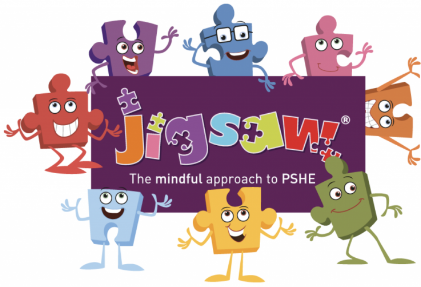 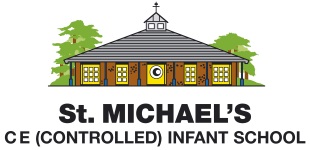 Progression of Knowledge and Skills in P.S.H.E. SMSC Links: Every Jigsaw lesson from Early Years to upper primary offers opportunities for children’s spiritual, moral, social and cultural (SMSC) development, and this is clearly mapped and balanced across each year group. Likewise, Jigsaw is designed to provide structured opportunities in every lesson to practise and enhance the five skills associated with the emotional literacy (self-awareness, social skills, empathy, motivation and managing feelings). At Jigsaw, we believe that these opportunities are vital for children’s development, their understanding of themselves and others and in increasing their capacity to learn.British Values: Jigsaw PSHE 3-11 supports the British Values of Democracy, Rule of Law, Individual Liberty, Mutual Respect and Tolerance of those of different faiths and beliefs. It has been mapped lesson by lesson against the British Values agenda. Being Me in My World Puzzle – Autumn 1 Being Me in My World Puzzle – Autumn 1 Being Me in My World Puzzle – Autumn 1 Being Me in My World Puzzle – Autumn 1 Being Me in My World Puzzle – Autumn 1 Being Me in My World Puzzle – Autumn 1 Being Me in My World Puzzle – Autumn 1 Being Me in My World Puzzle – Autumn 1DfE Statutory Relationships & Health Education outcomesEYFSYear 1Year 2Year 3Year 4Year 5Year 6DfE Statutory Relationships & Health Education outcomesPSED – ELG: SELF-REGULATIONShow an understanding of their own feelings and those of others, and begin to regulate their behaviour accordingly.Give focused attention to what the teacher says, responding appropriately even when engaged in activity, and show an ability to follow instructions involving several ideas or actions.ELG: MANAGING SELF
Explain the reasons for rules, know right from wrong and try to behave accordingly.PSED – ELG: BUILDING RELATIONSHIPSWork and play co-operatively and take turns with others.
Show sensitivity to their own and to others’ needs.Relationships Education – By end of primary, pupils should know: Caring friendships(R7) how important friendships are in making us feel happy and secure, and how people choose and make friends (R8) the characteristics of friendships, including mutual respect, truthfulness, trustworthiness, loyalty, kindness, generosity, trust, sharing interests and experiences and support with problems and difficulties(R9) that healthy friendships are positive and welcoming towards others, and do not make others feel lonely or excluded  (R11) how to recognise who to trust and who not to trust, how to judge when a friendship is making them feel unhappy or uncomfortable, managing conflict, how to manage these situations and how to seek help or advice from others, if needed.Respectful relationships(R12) the importance of respecting others, even when they are very different from them (for example, physically, in character, personality or backgrounds), or make different choices or have different preferences or beliefs (R13) practical steps they can take in a range of different contexts to improve or support respectful relationships (R14) the conventions of courtesy and manners (R15) the importance of self-respect and how this links to their own happiness (R16) that in school and in wider society they can expect to be treated with respect by others, and that in turn they should show due respect to others, including those in positions of authority  (R19) the importance of permission seeking and giving in relationships with friends, peers and adults.Online relationships(R21) that the same principles apply to online relationships as to face-to-face relationships, including the importance of respect for others online, including when we are anonymousBeing safe(R25) what sorts of boundaries are appropriate in friendships with peers and others (including in a digital context) (R32) where to get advice e.g. family, school and/or other sources.Relationships Education – By end of primary, pupils should know: Caring friendships(R7) how important friendships are in making us feel happy and secure, and how people choose and make friends (R8) the characteristics of friendships, including mutual respect, truthfulness, trustworthiness, loyalty, kindness, generosity, trust, sharing interests and experiences and support with problems and difficulties(R9) that healthy friendships are positive and welcoming towards others, and do not make others feel lonely or excluded  (R11) how to recognise who to trust and who not to trust, how to judge when a friendship is making them feel unhappy or uncomfortable, managing conflict, how to manage these situations and how to seek help or advice from others, if needed.Respectful relationships(R12) the importance of respecting others, even when they are very different from them (for example, physically, in character, personality or backgrounds), or make different choices or have different preferences or beliefs (R13) practical steps they can take in a range of different contexts to improve or support respectful relationships (R14) the conventions of courtesy and manners (R15) the importance of self-respect and how this links to their own happiness (R16) that in school and in wider society they can expect to be treated with respect by others, and that in turn they should show due respect to others, including those in positions of authority  (R19) the importance of permission seeking and giving in relationships with friends, peers and adults.Online relationships(R21) that the same principles apply to online relationships as to face-to-face relationships, including the importance of respect for others online, including when we are anonymousBeing safe(R25) what sorts of boundaries are appropriate in friendships with peers and others (including in a digital context) (R32) where to get advice e.g. family, school and/or other sources.Relationships Education – By end of primary, pupils should know: Caring friendships(R7) how important friendships are in making us feel happy and secure, and how people choose and make friends (R8) the characteristics of friendships, including mutual respect, truthfulness, trustworthiness, loyalty, kindness, generosity, trust, sharing interests and experiences and support with problems and difficulties(R9) that healthy friendships are positive and welcoming towards others, and do not make others feel lonely or excluded  (R11) how to recognise who to trust and who not to trust, how to judge when a friendship is making them feel unhappy or uncomfortable, managing conflict, how to manage these situations and how to seek help or advice from others, if needed.Respectful relationships(R12) the importance of respecting others, even when they are very different from them (for example, physically, in character, personality or backgrounds), or make different choices or have different preferences or beliefs (R13) practical steps they can take in a range of different contexts to improve or support respectful relationships (R14) the conventions of courtesy and manners (R15) the importance of self-respect and how this links to their own happiness (R16) that in school and in wider society they can expect to be treated with respect by others, and that in turn they should show due respect to others, including those in positions of authority  (R19) the importance of permission seeking and giving in relationships with friends, peers and adults.Online relationships(R21) that the same principles apply to online relationships as to face-to-face relationships, including the importance of respect for others online, including when we are anonymousBeing safe(R25) what sorts of boundaries are appropriate in friendships with peers and others (including in a digital context) (R32) where to get advice e.g. family, school and/or other sources.Relationships Education – By end of primary, pupils should know: Caring friendships(R7) how important friendships are in making us feel happy and secure, and how people choose and make friends (R8) the characteristics of friendships, including mutual respect, truthfulness, trustworthiness, loyalty, kindness, generosity, trust, sharing interests and experiences and support with problems and difficulties(R9) that healthy friendships are positive and welcoming towards others, and do not make others feel lonely or excluded  (R11) how to recognise who to trust and who not to trust, how to judge when a friendship is making them feel unhappy or uncomfortable, managing conflict, how to manage these situations and how to seek help or advice from others, if needed.Respectful relationships(R12) the importance of respecting others, even when they are very different from them (for example, physically, in character, personality or backgrounds), or make different choices or have different preferences or beliefs (R13) practical steps they can take in a range of different contexts to improve or support respectful relationships (R14) the conventions of courtesy and manners (R15) the importance of self-respect and how this links to their own happiness (R16) that in school and in wider society they can expect to be treated with respect by others, and that in turn they should show due respect to others, including those in positions of authority  (R19) the importance of permission seeking and giving in relationships with friends, peers and adults.Online relationships(R21) that the same principles apply to online relationships as to face-to-face relationships, including the importance of respect for others online, including when we are anonymousBeing safe(R25) what sorts of boundaries are appropriate in friendships with peers and others (including in a digital context) (R32) where to get advice e.g. family, school and/or other sources.Relationships Education – By end of primary, pupils should know: Caring friendships(R7) how important friendships are in making us feel happy and secure, and how people choose and make friends (R8) the characteristics of friendships, including mutual respect, truthfulness, trustworthiness, loyalty, kindness, generosity, trust, sharing interests and experiences and support with problems and difficulties(R9) that healthy friendships are positive and welcoming towards others, and do not make others feel lonely or excluded  (R11) how to recognise who to trust and who not to trust, how to judge when a friendship is making them feel unhappy or uncomfortable, managing conflict, how to manage these situations and how to seek help or advice from others, if needed.Respectful relationships(R12) the importance of respecting others, even when they are very different from them (for example, physically, in character, personality or backgrounds), or make different choices or have different preferences or beliefs (R13) practical steps they can take in a range of different contexts to improve or support respectful relationships (R14) the conventions of courtesy and manners (R15) the importance of self-respect and how this links to their own happiness (R16) that in school and in wider society they can expect to be treated with respect by others, and that in turn they should show due respect to others, including those in positions of authority  (R19) the importance of permission seeking and giving in relationships with friends, peers and adults.Online relationships(R21) that the same principles apply to online relationships as to face-to-face relationships, including the importance of respect for others online, including when we are anonymousBeing safe(R25) what sorts of boundaries are appropriate in friendships with peers and others (including in a digital context) (R32) where to get advice e.g. family, school and/or other sources.Relationships Education – By end of primary, pupils should know: Caring friendships(R7) how important friendships are in making us feel happy and secure, and how people choose and make friends (R8) the characteristics of friendships, including mutual respect, truthfulness, trustworthiness, loyalty, kindness, generosity, trust, sharing interests and experiences and support with problems and difficulties(R9) that healthy friendships are positive and welcoming towards others, and do not make others feel lonely or excluded  (R11) how to recognise who to trust and who not to trust, how to judge when a friendship is making them feel unhappy or uncomfortable, managing conflict, how to manage these situations and how to seek help or advice from others, if needed.Respectful relationships(R12) the importance of respecting others, even when they are very different from them (for example, physically, in character, personality or backgrounds), or make different choices or have different preferences or beliefs (R13) practical steps they can take in a range of different contexts to improve or support respectful relationships (R14) the conventions of courtesy and manners (R15) the importance of self-respect and how this links to their own happiness (R16) that in school and in wider society they can expect to be treated with respect by others, and that in turn they should show due respect to others, including those in positions of authority  (R19) the importance of permission seeking and giving in relationships with friends, peers and adults.Online relationships(R21) that the same principles apply to online relationships as to face-to-face relationships, including the importance of respect for others online, including when we are anonymousBeing safe(R25) what sorts of boundaries are appropriate in friendships with peers and others (including in a digital context) (R32) where to get advice e.g. family, school and/or other sources.DfE Statutory Relationships & Health Education outcomesPSED – ELG: SELF-REGULATIONShow an understanding of their own feelings and those of others, and begin to regulate their behaviour accordingly.Give focused attention to what the teacher says, responding appropriately even when engaged in activity, and show an ability to follow instructions involving several ideas or actions.ELG: MANAGING SELF
Explain the reasons for rules, know right from wrong and try to behave accordingly.PSED – ELG: BUILDING RELATIONSHIPSWork and play co-operatively and take turns with others.
Show sensitivity to their own and to others’ needs.Physical Health and Well-Being – By end of primary, pupils should know:Mental well-being (H2) that there is a normal range of emotions (e.g. happiness, sadness, anger, fear, surprise, nervousness) and scale of emotions that all humans experience in relation to different experiences and situations (H3) how to recognise and talk about their emotions, including having a varied vocabulary of words to use when talking about their own and others’ feelings (H4) how to judge whether what they are feeling and how they are behaving is appropriate and proportionate (H7) isolation and loneliness can affect children and that it is very important for children to discuss their feelings with an adult and seek support.Physical Health and Well-Being – By end of primary, pupils should know:Mental well-being (H2) that there is a normal range of emotions (e.g. happiness, sadness, anger, fear, surprise, nervousness) and scale of emotions that all humans experience in relation to different experiences and situations (H3) how to recognise and talk about their emotions, including having a varied vocabulary of words to use when talking about their own and others’ feelings (H4) how to judge whether what they are feeling and how they are behaving is appropriate and proportionate (H7) isolation and loneliness can affect children and that it is very important for children to discuss their feelings with an adult and seek support.Physical Health and Well-Being – By end of primary, pupils should know:Mental well-being (H2) that there is a normal range of emotions (e.g. happiness, sadness, anger, fear, surprise, nervousness) and scale of emotions that all humans experience in relation to different experiences and situations (H3) how to recognise and talk about their emotions, including having a varied vocabulary of words to use when talking about their own and others’ feelings (H4) how to judge whether what they are feeling and how they are behaving is appropriate and proportionate (H7) isolation and loneliness can affect children and that it is very important for children to discuss their feelings with an adult and seek support.Physical Health and Well-Being – By end of primary, pupils should know:Mental well-being (H2) that there is a normal range of emotions (e.g. happiness, sadness, anger, fear, surprise, nervousness) and scale of emotions that all humans experience in relation to different experiences and situations (H3) how to recognise and talk about their emotions, including having a varied vocabulary of words to use when talking about their own and others’ feelings (H4) how to judge whether what they are feeling and how they are behaving is appropriate and proportionate (H7) isolation and loneliness can affect children and that it is very important for children to discuss their feelings with an adult and seek support.Physical Health and Well-Being – By end of primary, pupils should know:Mental well-being (H2) that there is a normal range of emotions (e.g. happiness, sadness, anger, fear, surprise, nervousness) and scale of emotions that all humans experience in relation to different experiences and situations (H3) how to recognise and talk about their emotions, including having a varied vocabulary of words to use when talking about their own and others’ feelings (H4) how to judge whether what they are feeling and how they are behaving is appropriate and proportionate (H7) isolation and loneliness can affect children and that it is very important for children to discuss their feelings with an adult and seek support.Physical Health and Well-Being – By end of primary, pupils should know:Mental well-being (H2) that there is a normal range of emotions (e.g. happiness, sadness, anger, fear, surprise, nervousness) and scale of emotions that all humans experience in relation to different experiences and situations (H3) how to recognise and talk about their emotions, including having a varied vocabulary of words to use when talking about their own and others’ feelings (H4) how to judge whether what they are feeling and how they are behaving is appropriate and proportionate (H7) isolation and loneliness can affect children and that it is very important for children to discuss their feelings with an adult and seek support.Puzzle overviewBeing Me in My WorldEYFSYear 1Year 2Year 3Year 4Year 5Year 6Puzzle overviewBeing Me in My WorldIn this Puzzle (unit), the children learn about how they have similarities and differences from their friends and how that is OK. They begin working on recognising and managing their feelings, identifying different ones and the causes these can have. The children learn about working with others and why it is good to be kind and use gentle hands. They discuss children’s rights, especially linked to the right to learn and the right to play. The children learn what it means to be responsible.In this Puzzle (unit), the children are introduced to their Jigsaw Journals and discuss their Jigsaw Charter. As part of this, they discuss rights and responsibilities, and choices and consequences. The children learn about being special and how to make everyone feel safe in their class as well as recognising their own safety. In this Puzzle (unit), the children discuss their hopes and fears for the year ahead – they talk about feeling worried and recognising when they should ask for help and who to ask. They learn about rights and responsibilities; how to work collaboratively, how to listen to each other and how to make their classroom a safe and fair place. The children learn about choices and the consequences of making different choices, set up their Jigsaw Journals and make the Jigsaw Charter. The Jigsaw PSHE scheme is continued at St Michael’s Junior School where the spiral curriculum is continued through to the end of Year Six. Further information about the content of teaching in Years 3-6 can be provided on request.The Jigsaw PSHE scheme is continued at St Michael’s Junior School where the spiral curriculum is continued through to the end of Year Six. Further information about the content of teaching in Years 3-6 can be provided on request.The Jigsaw PSHE scheme is continued at St Michael’s Junior School where the spiral curriculum is continued through to the end of Year Six. Further information about the content of teaching in Years 3-6 can be provided on request.The Jigsaw PSHE scheme is continued at St Michael’s Junior School where the spiral curriculum is continued through to the end of Year Six. Further information about the content of teaching in Years 3-6 can be provided on request.Taught knowledge(Key objectives are in bold)Know they have a right to learn and play, safely and happilyKnow that some people are different from themselves Know that hands can be used kindly and unkindlyKnow special things about themselvesKnow how happiness and sadness can be expressedKnow that being kind is goodUnderstand their own rights and responsibilities with their classroom Understand that their choices have consequences Understand that their views are important Understand the rights and responsibilities of a member of a class Understand the rights and responsibilities of class members Know about rewards and consequences and that these stem from choices Know that it is important to listen to other people Understand that their own views are valuable Know that positive choices impact positively on self-learning and the learning of othersIdentifying hopes and fears for the year ahead The Jigsaw PSHE scheme is continued at St Michael’s Junior School where the spiral curriculum is continued through to the end of Year Six. Further information about the content of teaching in Years 3-6 can be provided on request. The Jigsaw PSHE scheme is continued at St Michael’s Junior School where the spiral curriculum is continued through to the end of Year Six. Further information about the content of teaching in Years 3-6 can be provided on request. The Jigsaw PSHE scheme is continued at St Michael’s Junior School where the spiral curriculum is continued through to the end of Year Six. Further information about the content of teaching in Years 3-6 can be provided on request. The Jigsaw PSHE scheme is continued at St Michael’s Junior School where the spiral curriculum is continued through to the end of Year Six. Further information about the content of teaching in Years 3-6 can be provided on request. Social and Emotional skills(Key objectives are in bold)Identify feelings associated with belongingSkills to play co-operatively with othersBe able to consider others’ feelingsIdentify feelings of happiness and sadnessBe responsible in the settingUnderstand that they are safe in their class Identifying helpful behaviours to make the class a safe placeUnderstand that they have choicesUnderstanding that they are special Identify what it’s like to feel proud of an achievement Recognise feelings associated with positive and negative consequences Know how to make their class a safe and fair place Show good listening skills Be able to work co-operativelyRecognise own feelings and know when and where to get help Recognise the feeling of being worried The Jigsaw PSHE scheme is continued at St Michael’s Junior School where the spiral curriculum is continued through to the end of Year Six. Further information about the content of teaching in Years 3-6 can be provided on request. The Jigsaw PSHE scheme is continued at St Michael’s Junior School where the spiral curriculum is continued through to the end of Year Six. Further information about the content of teaching in Years 3-6 can be provided on request. The Jigsaw PSHE scheme is continued at St Michael’s Junior School where the spiral curriculum is continued through to the end of Year Six. Further information about the content of teaching in Years 3-6 can be provided on request. The Jigsaw PSHE scheme is continued at St Michael’s Junior School where the spiral curriculum is continued through to the end of Year Six. Further information about the content of teaching in Years 3-6 can be provided on request. VocabularyEYFSYear 1Consolidate EYFSYear 2Consolidate EYFS & Yr 1Year 3Consolidate KS1Year 4Consolidate KS1 & Yr 3Year 5Consolidate KS1, Yrs 3 & 4Year 6Consolidate KS1 & KS2VocabularyKind, Gentle, Friend, Similar(ity), Different, Rights, Responsibilities, Feelings, Angry, Happy, Excited, Nervous, Sharing, Taking TurnsSafe, Special, Calm, Belonging, Special, Learning Charter, Jigsaw Charter, Rewards, Proud, Consequences, Upset, Disappointed, Illustration Worries, Hopes, Fears, Responsible, Actions, Praise, Positive, Negative, Choices, Co-Operate, Problem-Solving The Jigsaw PSHE scheme is continued at St Michael’s Junior School where the spiral curriculum is continued through to the end of Year Six. Further information about the content of teaching in Years 3-6 can be provided on request.The Jigsaw PSHE scheme is continued at St Michael’s Junior School where the spiral curriculum is continued through to the end of Year Six. Further information about the content of teaching in Years 3-6 can be provided on request.The Jigsaw PSHE scheme is continued at St Michael’s Junior School where the spiral curriculum is continued through to the end of Year Six. Further information about the content of teaching in Years 3-6 can be provided on request.The Jigsaw PSHE scheme is continued at St Michael’s Junior School where the spiral curriculum is continued through to the end of Year Six. Further information about the content of teaching in Years 3-6 can be provided on request.Celebrating Difference Puzzle – Autumn 2Celebrating Difference Puzzle – Autumn 2Celebrating Difference Puzzle – Autumn 2Celebrating Difference Puzzle – Autumn 2Celebrating Difference Puzzle – Autumn 2Celebrating Difference Puzzle – Autumn 2Celebrating Difference Puzzle – Autumn 2Celebrating Difference Puzzle – Autumn 2DfE Statutory Relationships & Health Education outcomesEYFSYear 1Year 2Year 3Year 4Year 5Year 6DfE Statutory Relationships & Health Education outcomesPSED – ELG: SELF-REGULATIONShow an understanding of their own feelings and those of others, and begin to regulate their behaviour accordingly.Give focused attention to what the teacher says, responding appropriately even when engaged in activity, and show an ability to follow instructions involving several ideas or actions.PSED – ELG: BUILDING RELATIONSHIPS
Show sensitivity to their own and to others’ needs.Relationships Education – By end of primary, pupils should know:Families and the people who care for me(R1) that families are important for children growing up because they can give love, security and stability (R2) the characteristics of healthy family life, commitment to each other, including in times of difficulty, protection and care for children and other family members, the importance of spending time together and sharing each other’s lives (R3) that others’ families, either in school or in the wider world, sometimes look different from their family, but that they should respect those differences and know that other children’s families are also characterised by love and care (R4) that stable, caring relationships, which may be of different types, are at the heart of happy families, and are important for children’s security as they grow up (R5) that marriage represents a formal and legally recognised commitment of two people to each other which is intended to be lifelong (R6) how to recognise if family relationships are making them feel unhappy or unsafe, and how to seek help or advice from others if needed.Caring friendships(R7) how important friendships are in making us feel happy and secure, and how people choose and make friends (R8) the characteristics of friendships, including mutual respect, truthfulness, trustworthiness, loyalty, kindness, generosity, trust, sharing interests and experiences and support with problems and difficulties(R9) that healthy friendships are positive and welcoming towards others, and do not make others feel lonely or excluded (R10) that most friendships have ups and downs, and that these can often be worked through so that the friendship is repaired or even strengthened, and that resorting to violence is never right (R11) how to recognise who to trust and who not to trust, how to judge when a friendship is making them feel unhappy or uncomfortable, managing conflict, how to manage these situations and how to seek help or advice from others, if needed.Respectful relationships(R12) the importance of respecting others, even when they are very different from them (for example, physically, in character, personality or backgrounds), or make different choices or have different preferences or beliefs (R13) practical steps they can take in a range of different contexts to improve or support respectful relationships (R14) the conventions of courtesy and manners (R16) that in school and in wider society they can expect to be treated with respect by others, and that in turn they should show due respect to others, including those in positions of authority(R17) about different types of bullying (including cyberbullying), the impact of bullying, responsibilities of bystanders (primarily reporting bullying to an adult) and how to get help (R18) what a stereotype is, and how stereotypes can be unfair, negative or destructive (R19) the importance of permission seeking and giving in relationships with friends, peers and adults.Online relationships(R20) that people sometimes behave differently online, including by pretending to be someone they are not(R21) that the same principles apply to online relationships as to face-to-face relationships, including the importance of respect for others online including when we are anonymous(R22) the rules and principles for keeping safe online, how to recognise risks, harmful content and contact, and how to report them (R23) how to critically consider their online friendships and sources of information including awareness of the risks associated with people they have never met.Being safe(R25) what sorts of boundaries are appropriate in friendships with peers and others (including in a digital context) (R29) how to recognise and report feelings of being unsafe or feeling bad about any adult (R30) how to ask for advice or help for themselves or others, and to keep trying until they are heard(R31) how to report concerns or abuse, and the vocabulary and confidence needed to do so (R32) where to get advice e.g. family, school and/or other sources.Relationships Education – By end of primary, pupils should know:Families and the people who care for me(R1) that families are important for children growing up because they can give love, security and stability (R2) the characteristics of healthy family life, commitment to each other, including in times of difficulty, protection and care for children and other family members, the importance of spending time together and sharing each other’s lives (R3) that others’ families, either in school or in the wider world, sometimes look different from their family, but that they should respect those differences and know that other children’s families are also characterised by love and care (R4) that stable, caring relationships, which may be of different types, are at the heart of happy families, and are important for children’s security as they grow up (R5) that marriage represents a formal and legally recognised commitment of two people to each other which is intended to be lifelong (R6) how to recognise if family relationships are making them feel unhappy or unsafe, and how to seek help or advice from others if needed.Caring friendships(R7) how important friendships are in making us feel happy and secure, and how people choose and make friends (R8) the characteristics of friendships, including mutual respect, truthfulness, trustworthiness, loyalty, kindness, generosity, trust, sharing interests and experiences and support with problems and difficulties(R9) that healthy friendships are positive and welcoming towards others, and do not make others feel lonely or excluded (R10) that most friendships have ups and downs, and that these can often be worked through so that the friendship is repaired or even strengthened, and that resorting to violence is never right (R11) how to recognise who to trust and who not to trust, how to judge when a friendship is making them feel unhappy or uncomfortable, managing conflict, how to manage these situations and how to seek help or advice from others, if needed.Respectful relationships(R12) the importance of respecting others, even when they are very different from them (for example, physically, in character, personality or backgrounds), or make different choices or have different preferences or beliefs (R13) practical steps they can take in a range of different contexts to improve or support respectful relationships (R14) the conventions of courtesy and manners (R16) that in school and in wider society they can expect to be treated with respect by others, and that in turn they should show due respect to others, including those in positions of authority(R17) about different types of bullying (including cyberbullying), the impact of bullying, responsibilities of bystanders (primarily reporting bullying to an adult) and how to get help (R18) what a stereotype is, and how stereotypes can be unfair, negative or destructive (R19) the importance of permission seeking and giving in relationships with friends, peers and adults.Online relationships(R20) that people sometimes behave differently online, including by pretending to be someone they are not(R21) that the same principles apply to online relationships as to face-to-face relationships, including the importance of respect for others online including when we are anonymous(R22) the rules and principles for keeping safe online, how to recognise risks, harmful content and contact, and how to report them (R23) how to critically consider their online friendships and sources of information including awareness of the risks associated with people they have never met.Being safe(R25) what sorts of boundaries are appropriate in friendships with peers and others (including in a digital context) (R29) how to recognise and report feelings of being unsafe or feeling bad about any adult (R30) how to ask for advice or help for themselves or others, and to keep trying until they are heard(R31) how to report concerns or abuse, and the vocabulary and confidence needed to do so (R32) where to get advice e.g. family, school and/or other sources.Relationships Education – By end of primary, pupils should know:Families and the people who care for me(R1) that families are important for children growing up because they can give love, security and stability (R2) the characteristics of healthy family life, commitment to each other, including in times of difficulty, protection and care for children and other family members, the importance of spending time together and sharing each other’s lives (R3) that others’ families, either in school or in the wider world, sometimes look different from their family, but that they should respect those differences and know that other children’s families are also characterised by love and care (R4) that stable, caring relationships, which may be of different types, are at the heart of happy families, and are important for children’s security as they grow up (R5) that marriage represents a formal and legally recognised commitment of two people to each other which is intended to be lifelong (R6) how to recognise if family relationships are making them feel unhappy or unsafe, and how to seek help or advice from others if needed.Caring friendships(R7) how important friendships are in making us feel happy and secure, and how people choose and make friends (R8) the characteristics of friendships, including mutual respect, truthfulness, trustworthiness, loyalty, kindness, generosity, trust, sharing interests and experiences and support with problems and difficulties(R9) that healthy friendships are positive and welcoming towards others, and do not make others feel lonely or excluded (R10) that most friendships have ups and downs, and that these can often be worked through so that the friendship is repaired or even strengthened, and that resorting to violence is never right (R11) how to recognise who to trust and who not to trust, how to judge when a friendship is making them feel unhappy or uncomfortable, managing conflict, how to manage these situations and how to seek help or advice from others, if needed.Respectful relationships(R12) the importance of respecting others, even when they are very different from them (for example, physically, in character, personality or backgrounds), or make different choices or have different preferences or beliefs (R13) practical steps they can take in a range of different contexts to improve or support respectful relationships (R14) the conventions of courtesy and manners (R16) that in school and in wider society they can expect to be treated with respect by others, and that in turn they should show due respect to others, including those in positions of authority(R17) about different types of bullying (including cyberbullying), the impact of bullying, responsibilities of bystanders (primarily reporting bullying to an adult) and how to get help (R18) what a stereotype is, and how stereotypes can be unfair, negative or destructive (R19) the importance of permission seeking and giving in relationships with friends, peers and adults.Online relationships(R20) that people sometimes behave differently online, including by pretending to be someone they are not(R21) that the same principles apply to online relationships as to face-to-face relationships, including the importance of respect for others online including when we are anonymous(R22) the rules and principles for keeping safe online, how to recognise risks, harmful content and contact, and how to report them (R23) how to critically consider their online friendships and sources of information including awareness of the risks associated with people they have never met.Being safe(R25) what sorts of boundaries are appropriate in friendships with peers and others (including in a digital context) (R29) how to recognise and report feelings of being unsafe or feeling bad about any adult (R30) how to ask for advice or help for themselves or others, and to keep trying until they are heard(R31) how to report concerns or abuse, and the vocabulary and confidence needed to do so (R32) where to get advice e.g. family, school and/or other sources.Relationships Education – By end of primary, pupils should know:Families and the people who care for me(R1) that families are important for children growing up because they can give love, security and stability (R2) the characteristics of healthy family life, commitment to each other, including in times of difficulty, protection and care for children and other family members, the importance of spending time together and sharing each other’s lives (R3) that others’ families, either in school or in the wider world, sometimes look different from their family, but that they should respect those differences and know that other children’s families are also characterised by love and care (R4) that stable, caring relationships, which may be of different types, are at the heart of happy families, and are important for children’s security as they grow up (R5) that marriage represents a formal and legally recognised commitment of two people to each other which is intended to be lifelong (R6) how to recognise if family relationships are making them feel unhappy or unsafe, and how to seek help or advice from others if needed.Caring friendships(R7) how important friendships are in making us feel happy and secure, and how people choose and make friends (R8) the characteristics of friendships, including mutual respect, truthfulness, trustworthiness, loyalty, kindness, generosity, trust, sharing interests and experiences and support with problems and difficulties(R9) that healthy friendships are positive and welcoming towards others, and do not make others feel lonely or excluded (R10) that most friendships have ups and downs, and that these can often be worked through so that the friendship is repaired or even strengthened, and that resorting to violence is never right (R11) how to recognise who to trust and who not to trust, how to judge when a friendship is making them feel unhappy or uncomfortable, managing conflict, how to manage these situations and how to seek help or advice from others, if needed.Respectful relationships(R12) the importance of respecting others, even when they are very different from them (for example, physically, in character, personality or backgrounds), or make different choices or have different preferences or beliefs (R13) practical steps they can take in a range of different contexts to improve or support respectful relationships (R14) the conventions of courtesy and manners (R16) that in school and in wider society they can expect to be treated with respect by others, and that in turn they should show due respect to others, including those in positions of authority(R17) about different types of bullying (including cyberbullying), the impact of bullying, responsibilities of bystanders (primarily reporting bullying to an adult) and how to get help (R18) what a stereotype is, and how stereotypes can be unfair, negative or destructive (R19) the importance of permission seeking and giving in relationships with friends, peers and adults.Online relationships(R20) that people sometimes behave differently online, including by pretending to be someone they are not(R21) that the same principles apply to online relationships as to face-to-face relationships, including the importance of respect for others online including when we are anonymous(R22) the rules and principles for keeping safe online, how to recognise risks, harmful content and contact, and how to report them (R23) how to critically consider their online friendships and sources of information including awareness of the risks associated with people they have never met.Being safe(R25) what sorts of boundaries are appropriate in friendships with peers and others (including in a digital context) (R29) how to recognise and report feelings of being unsafe or feeling bad about any adult (R30) how to ask for advice or help for themselves or others, and to keep trying until they are heard(R31) how to report concerns or abuse, and the vocabulary and confidence needed to do so (R32) where to get advice e.g. family, school and/or other sources.Relationships Education – By end of primary, pupils should know:Families and the people who care for me(R1) that families are important for children growing up because they can give love, security and stability (R2) the characteristics of healthy family life, commitment to each other, including in times of difficulty, protection and care for children and other family members, the importance of spending time together and sharing each other’s lives (R3) that others’ families, either in school or in the wider world, sometimes look different from their family, but that they should respect those differences and know that other children’s families are also characterised by love and care (R4) that stable, caring relationships, which may be of different types, are at the heart of happy families, and are important for children’s security as they grow up (R5) that marriage represents a formal and legally recognised commitment of two people to each other which is intended to be lifelong (R6) how to recognise if family relationships are making them feel unhappy or unsafe, and how to seek help or advice from others if needed.Caring friendships(R7) how important friendships are in making us feel happy and secure, and how people choose and make friends (R8) the characteristics of friendships, including mutual respect, truthfulness, trustworthiness, loyalty, kindness, generosity, trust, sharing interests and experiences and support with problems and difficulties(R9) that healthy friendships are positive and welcoming towards others, and do not make others feel lonely or excluded (R10) that most friendships have ups and downs, and that these can often be worked through so that the friendship is repaired or even strengthened, and that resorting to violence is never right (R11) how to recognise who to trust and who not to trust, how to judge when a friendship is making them feel unhappy or uncomfortable, managing conflict, how to manage these situations and how to seek help or advice from others, if needed.Respectful relationships(R12) the importance of respecting others, even when they are very different from them (for example, physically, in character, personality or backgrounds), or make different choices or have different preferences or beliefs (R13) practical steps they can take in a range of different contexts to improve or support respectful relationships (R14) the conventions of courtesy and manners (R16) that in school and in wider society they can expect to be treated with respect by others, and that in turn they should show due respect to others, including those in positions of authority(R17) about different types of bullying (including cyberbullying), the impact of bullying, responsibilities of bystanders (primarily reporting bullying to an adult) and how to get help (R18) what a stereotype is, and how stereotypes can be unfair, negative or destructive (R19) the importance of permission seeking and giving in relationships with friends, peers and adults.Online relationships(R20) that people sometimes behave differently online, including by pretending to be someone they are not(R21) that the same principles apply to online relationships as to face-to-face relationships, including the importance of respect for others online including when we are anonymous(R22) the rules and principles for keeping safe online, how to recognise risks, harmful content and contact, and how to report them (R23) how to critically consider their online friendships and sources of information including awareness of the risks associated with people they have never met.Being safe(R25) what sorts of boundaries are appropriate in friendships with peers and others (including in a digital context) (R29) how to recognise and report feelings of being unsafe or feeling bad about any adult (R30) how to ask for advice or help for themselves or others, and to keep trying until they are heard(R31) how to report concerns or abuse, and the vocabulary and confidence needed to do so (R32) where to get advice e.g. family, school and/or other sources.Relationships Education – By end of primary, pupils should know:Families and the people who care for me(R1) that families are important for children growing up because they can give love, security and stability (R2) the characteristics of healthy family life, commitment to each other, including in times of difficulty, protection and care for children and other family members, the importance of spending time together and sharing each other’s lives (R3) that others’ families, either in school or in the wider world, sometimes look different from their family, but that they should respect those differences and know that other children’s families are also characterised by love and care (R4) that stable, caring relationships, which may be of different types, are at the heart of happy families, and are important for children’s security as they grow up (R5) that marriage represents a formal and legally recognised commitment of two people to each other which is intended to be lifelong (R6) how to recognise if family relationships are making them feel unhappy or unsafe, and how to seek help or advice from others if needed.Caring friendships(R7) how important friendships are in making us feel happy and secure, and how people choose and make friends (R8) the characteristics of friendships, including mutual respect, truthfulness, trustworthiness, loyalty, kindness, generosity, trust, sharing interests and experiences and support with problems and difficulties(R9) that healthy friendships are positive and welcoming towards others, and do not make others feel lonely or excluded (R10) that most friendships have ups and downs, and that these can often be worked through so that the friendship is repaired or even strengthened, and that resorting to violence is never right (R11) how to recognise who to trust and who not to trust, how to judge when a friendship is making them feel unhappy or uncomfortable, managing conflict, how to manage these situations and how to seek help or advice from others, if needed.Respectful relationships(R12) the importance of respecting others, even when they are very different from them (for example, physically, in character, personality or backgrounds), or make different choices or have different preferences or beliefs (R13) practical steps they can take in a range of different contexts to improve or support respectful relationships (R14) the conventions of courtesy and manners (R16) that in school and in wider society they can expect to be treated with respect by others, and that in turn they should show due respect to others, including those in positions of authority(R17) about different types of bullying (including cyberbullying), the impact of bullying, responsibilities of bystanders (primarily reporting bullying to an adult) and how to get help (R18) what a stereotype is, and how stereotypes can be unfair, negative or destructive (R19) the importance of permission seeking and giving in relationships with friends, peers and adults.Online relationships(R20) that people sometimes behave differently online, including by pretending to be someone they are not(R21) that the same principles apply to online relationships as to face-to-face relationships, including the importance of respect for others online including when we are anonymous(R22) the rules and principles for keeping safe online, how to recognise risks, harmful content and contact, and how to report them (R23) how to critically consider their online friendships and sources of information including awareness of the risks associated with people they have never met.Being safe(R25) what sorts of boundaries are appropriate in friendships with peers and others (including in a digital context) (R29) how to recognise and report feelings of being unsafe or feeling bad about any adult (R30) how to ask for advice or help for themselves or others, and to keep trying until they are heard(R31) how to report concerns or abuse, and the vocabulary and confidence needed to do so (R32) where to get advice e.g. family, school and/or other sources.DfE Statutory Relationships & Health Education outcomesPSED – ELG: SELF-REGULATIONShow an understanding of their own feelings and those of others, and begin to regulate their behaviour accordingly.Give focused attention to what the teacher says, responding appropriately even when engaged in activity, and show an ability to follow instructions involving several ideas or actions.PSED – ELG: BUILDING RELATIONSHIPS
Show sensitivity to their own and to others’ needs.Physical Health and Well-Being – By end of primary, pupils should know:Mental well-being(H2) that there is a normal range of emotions (e.g. happiness, sadness, anger, fear, surprise, nervousness) and scale of emotions that all humans experience in relation to different experiences and situations (H3) how to recognise and talk about their emotions, including having a varied vocabulary of words to use when talking about their own and others’ feelings (H4) how to judge whether what they are feeling and how they are behaving is appropriate and proportionate (H7) isolation and loneliness can affect children and that it is very important for children to discuss their feelings with an adult and seek support (H8) that bullying (including cyberbullying) has a negative and often lasting impact on mental well-being(H9) where and how to seek support (including recognising the triggers for seeking support), including whom in school they should speak to if they are worried about their own or someone else’s mental well-being or ability to control their emotions (including issues arising online).Internet safety and harms (H13) how to consider the effect of their online actions on others and know how to recognise and display respectful behaviour online and the importance of keeping personal information private  (H14) why social media, some computer games and online gaming, for example, are age restricted (H15) that the internet can also be a negative place where online abuse, trolling, bullying and harassment can take place, which can have a negative impact on mental health (H17) where and how to report concerns and get support with issues online.Physical Health and Well-Being – By end of primary, pupils should know:Mental well-being(H2) that there is a normal range of emotions (e.g. happiness, sadness, anger, fear, surprise, nervousness) and scale of emotions that all humans experience in relation to different experiences and situations (H3) how to recognise and talk about their emotions, including having a varied vocabulary of words to use when talking about their own and others’ feelings (H4) how to judge whether what they are feeling and how they are behaving is appropriate and proportionate (H7) isolation and loneliness can affect children and that it is very important for children to discuss their feelings with an adult and seek support (H8) that bullying (including cyberbullying) has a negative and often lasting impact on mental well-being(H9) where and how to seek support (including recognising the triggers for seeking support), including whom in school they should speak to if they are worried about their own or someone else’s mental well-being or ability to control their emotions (including issues arising online).Internet safety and harms (H13) how to consider the effect of their online actions on others and know how to recognise and display respectful behaviour online and the importance of keeping personal information private  (H14) why social media, some computer games and online gaming, for example, are age restricted (H15) that the internet can also be a negative place where online abuse, trolling, bullying and harassment can take place, which can have a negative impact on mental health (H17) where and how to report concerns and get support with issues online.Physical Health and Well-Being – By end of primary, pupils should know:Mental well-being(H2) that there is a normal range of emotions (e.g. happiness, sadness, anger, fear, surprise, nervousness) and scale of emotions that all humans experience in relation to different experiences and situations (H3) how to recognise and talk about their emotions, including having a varied vocabulary of words to use when talking about their own and others’ feelings (H4) how to judge whether what they are feeling and how they are behaving is appropriate and proportionate (H7) isolation and loneliness can affect children and that it is very important for children to discuss their feelings with an adult and seek support (H8) that bullying (including cyberbullying) has a negative and often lasting impact on mental well-being(H9) where and how to seek support (including recognising the triggers for seeking support), including whom in school they should speak to if they are worried about their own or someone else’s mental well-being or ability to control their emotions (including issues arising online).Internet safety and harms (H13) how to consider the effect of their online actions on others and know how to recognise and display respectful behaviour online and the importance of keeping personal information private  (H14) why social media, some computer games and online gaming, for example, are age restricted (H15) that the internet can also be a negative place where online abuse, trolling, bullying and harassment can take place, which can have a negative impact on mental health (H17) where and how to report concerns and get support with issues online.Physical Health and Well-Being – By end of primary, pupils should know:Mental well-being(H2) that there is a normal range of emotions (e.g. happiness, sadness, anger, fear, surprise, nervousness) and scale of emotions that all humans experience in relation to different experiences and situations (H3) how to recognise and talk about their emotions, including having a varied vocabulary of words to use when talking about their own and others’ feelings (H4) how to judge whether what they are feeling and how they are behaving is appropriate and proportionate (H7) isolation and loneliness can affect children and that it is very important for children to discuss their feelings with an adult and seek support (H8) that bullying (including cyberbullying) has a negative and often lasting impact on mental well-being(H9) where and how to seek support (including recognising the triggers for seeking support), including whom in school they should speak to if they are worried about their own or someone else’s mental well-being or ability to control their emotions (including issues arising online).Internet safety and harms (H13) how to consider the effect of their online actions on others and know how to recognise and display respectful behaviour online and the importance of keeping personal information private  (H14) why social media, some computer games and online gaming, for example, are age restricted (H15) that the internet can also be a negative place where online abuse, trolling, bullying and harassment can take place, which can have a negative impact on mental health (H17) where and how to report concerns and get support with issues online.Physical Health and Well-Being – By end of primary, pupils should know:Mental well-being(H2) that there is a normal range of emotions (e.g. happiness, sadness, anger, fear, surprise, nervousness) and scale of emotions that all humans experience in relation to different experiences and situations (H3) how to recognise and talk about their emotions, including having a varied vocabulary of words to use when talking about their own and others’ feelings (H4) how to judge whether what they are feeling and how they are behaving is appropriate and proportionate (H7) isolation and loneliness can affect children and that it is very important for children to discuss their feelings with an adult and seek support (H8) that bullying (including cyberbullying) has a negative and often lasting impact on mental well-being(H9) where and how to seek support (including recognising the triggers for seeking support), including whom in school they should speak to if they are worried about their own or someone else’s mental well-being or ability to control their emotions (including issues arising online).Internet safety and harms (H13) how to consider the effect of their online actions on others and know how to recognise and display respectful behaviour online and the importance of keeping personal information private  (H14) why social media, some computer games and online gaming, for example, are age restricted (H15) that the internet can also be a negative place where online abuse, trolling, bullying and harassment can take place, which can have a negative impact on mental health (H17) where and how to report concerns and get support with issues online.Physical Health and Well-Being – By end of primary, pupils should know:Mental well-being(H2) that there is a normal range of emotions (e.g. happiness, sadness, anger, fear, surprise, nervousness) and scale of emotions that all humans experience in relation to different experiences and situations (H3) how to recognise and talk about their emotions, including having a varied vocabulary of words to use when talking about their own and others’ feelings (H4) how to judge whether what they are feeling and how they are behaving is appropriate and proportionate (H7) isolation and loneliness can affect children and that it is very important for children to discuss their feelings with an adult and seek support (H8) that bullying (including cyberbullying) has a negative and often lasting impact on mental well-being(H9) where and how to seek support (including recognising the triggers for seeking support), including whom in school they should speak to if they are worried about their own or someone else’s mental well-being or ability to control their emotions (including issues arising online).Internet safety and harms (H13) how to consider the effect of their online actions on others and know how to recognise and display respectful behaviour online and the importance of keeping personal information private  (H14) why social media, some computer games and online gaming, for example, are age restricted (H15) that the internet can also be a negative place where online abuse, trolling, bullying and harassment can take place, which can have a negative impact on mental health (H17) where and how to report concerns and get support with issues online.Puzzle overviewCelebrating DifferenceEYFSYear 1Year 2Year 3Year 4Year 5Year 6Puzzle overviewCelebrating DifferenceIn this Puzzle (unit), children are encouraged to think about things that they are good at whilst understanding that everyone is good at different things.They discuss being different and how that makes everyone special but also recognise that we are the same in some ways. The children share their experiences of their homes and are asked to explain why it is special to them. They learn about friendship and how to be a kind friend and how to stand up for themselves if someone says or does something unkind to them.In this Puzzle (unit), the children explore the similarities and differences between people and how these make us unique and special. The children learn what bullying is and what it isn’t. They talk about how it might feel to be bullied and when and who to ask for help. The children discuss friendship, how to make friends and that it is OK to have differences/be different from their friends. The children also discuss being nice to and looking after other children who might be being bullied. In this Puzzle (unit), the children learn about recognise gender stereotypes, that boys and girls can have differences and similarities and that is OK. They explore how children can be bullied because they are different, that this shouldn’t happen and how they can support a classmate who is being bullied. The children share feelings associated with bullying and how and where to get help. They explore similarities and differences and that it is OK for friends to have differences without it affecting their friendship. The Jigsaw PSHE scheme is continued at St Michael’s Junior School where the spiral curriculum is continued through to the end of Year Six. Further information about the content of teaching in Years 3-6 can be provided on request.The Jigsaw PSHE scheme is continued at St Michael’s Junior School where the spiral curriculum is continued through to the end of Year Six. Further information about the content of teaching in Years 3-6 can be provided on request.The Jigsaw PSHE scheme is continued at St Michael’s Junior School where the spiral curriculum is continued through to the end of Year Six. Further information about the content of teaching in Years 3-6 can be provided on request.The Jigsaw PSHE scheme is continued at St Michael’s Junior School where the spiral curriculum is continued through to the end of Year Six. Further information about the content of teaching in Years 3-6 can be provided on request.Taught knowledge(Key objectives are in bold)Know what being unique meansKnow the names of some emotions such as happy, sad, frightened, angryKnow why having friends is importantKnow some qualities of a positive friendship Know that they don’t have to be ‘the same as’ to be a friendKnow what being proud means and that people can be proud of different thingsKnow that people can be good at different thingsKnow that families can be differentKnow that people have different homes and why they are important to themKnow different ways of making friendsKnow different ways to stand up for myselfKnow what bullying means Know who to tell if they or someone else is being bullied or is feeling unhappy Know that people are unique and that it is OK to be differentKnow skills to make friendships Know that people have differences and similarities Know the difference between a one-off incident and bullying Know that sometimes people get bullied because of differenceKnow that friends can be different and still be friends Know there are stereotypes about boys and girls Know where to get help if being bullied Know that it is OK not to conform to gender stereotypes Know it is good to be yourself Know the difference between right and wrong and the role that choice has to play in this The Jigsaw PSHE scheme is continued at St Michael’s Junior School where the spiral curriculum is continued through to the end of Year Six. Further information about the content of teaching in Years 3-6 can be provided on request. The Jigsaw PSHE scheme is continued at St Michael’s Junior School where the spiral curriculum is continued through to the end of Year Six. Further information about the content of teaching in Years 3-6 can be provided on request. The Jigsaw PSHE scheme is continued at St Michael’s Junior School where the spiral curriculum is continued through to the end of Year Six. Further information about the content of teaching in Years 3-6 can be provided on request. The Jigsaw PSHE scheme is continued at St Michael’s Junior School where the spiral curriculum is continued through to the end of Year Six. Further information about the content of teaching in Years 3-6 can be provided on request. Social and Emotional skills(Key objectives are in bold)Recognise emotions when they or someone else is upset, frightened or angry Identify and use skills to make a friendIdentify some ways they can be different and the same as others Identify and use skills to stand up for themselvesIdentify feelings associated with being proudIdentify things they are good atBe able to vocalise success for themselves and about others successesRecognise similarities and differences between their family and other familiesIdentify what is bullying and what isn’t Understand how being bullied might feel Recognise ways in which they are the same as their friends and ways they are different Know ways to help a person who is being bullied Identify emotions associated with making a new friend Verbalise some of the attributes that make them unique and special Explain how being bullied can make someone feel Know how to stand up for themselves when they need to Understand that everyone’s differences make them special and unique Understand that boys and girls can be similar in lots of ways and that is OK Understand that boys and girls can be different in lots of ways and that is OK Can choose to be kind to someone who is being bullied Recognise that they shouldn’t judge people because they are different The Jigsaw PSHE scheme is continued at St Michael’s Junior School where the spiral curriculum is continued through to the end of Year Six. Further information about the content of teaching in Years 3-6 can be provided on request.The Jigsaw PSHE scheme is continued at St Michael’s Junior School where the spiral curriculum is continued through to the end of Year Six. Further information about the content of teaching in Years 3-6 can be provided on request.The Jigsaw PSHE scheme is continued at St Michael’s Junior School where the spiral curriculum is continued through to the end of Year Six. Further information about the content of teaching in Years 3-6 can be provided on request.The Jigsaw PSHE scheme is continued at St Michael’s Junior School where the spiral curriculum is continued through to the end of Year Six. Further information about the content of teaching in Years 3-6 can be provided on request.VocabularyEYFSYear 1Consolidate EYFSYear 2Consolidate EYFS & Yr 1Year 3Consolidate KS1Year 4Consolidate KS1 & Yr 3Year 5Consolidate KS1, Yrs 3 & 4Year 6Consolidate KS1 & KS2VocabularyDifferent, Special, Proud, Friends, Kind, Same, Similar, Happy, Sad, Frightened, Angry, FamilySimilarity, Same as, Different from, Difference, Bullying, Bullying behaviour, Deliberate, On purpose, Unfair, Included, Bully, Bullied, Celebrations, Special, UniqueBoys, Girls, Similarities, Assumptions, Shield, Stereotypes, Special, Differences, Bully, Purpose, Unkind, Feelings, Sad, Lonely, Help, Stand up for, Male, Female, Diversity, Fairness, Kindness, Unique, ValueThe Jigsaw PSHE scheme is continued at St Michael’s Junior School where the spiral curriculum is continued through to the end of Year Six. Further information about the content of teaching in Years 3-6 can be provided on request.The Jigsaw PSHE scheme is continued at St Michael’s Junior School where the spiral curriculum is continued through to the end of Year Six. Further information about the content of teaching in Years 3-6 can be provided on request.The Jigsaw PSHE scheme is continued at St Michael’s Junior School where the spiral curriculum is continued through to the end of Year Six. Further information about the content of teaching in Years 3-6 can be provided on request.The Jigsaw PSHE scheme is continued at St Michael’s Junior School where the spiral curriculum is continued through to the end of Year Six. Further information about the content of teaching in Years 3-6 can be provided on request.Dreams and Goals Puzzle – Spring 1Dreams and Goals Puzzle – Spring 1Dreams and Goals Puzzle – Spring 1Dreams and Goals Puzzle – Spring 1Dreams and Goals Puzzle – Spring 1Dreams and Goals Puzzle – Spring 1Dreams and Goals Puzzle – Spring 1Dreams and Goals Puzzle – Spring 1DfE Statutory Relationships & Health Education outcomesEYFSYear 1Year 2Year 3Year 4Year 5Year DfE Statutory Relationships & Health Education outcomesPSED ELG – SELF-REGULATIONSet and work towards simple goals, being able to wait for what they want and control their immediate impulses when appropriate.Give focused attention to what the teacher says, responding appropriately even when engaged in activity, and show an ability to follow instructions involving several ideas or actions.PSEDELG: MANAGING SELFBe confident to try new activities and show independence, resilience and perseverance in the face of challenge.PSED – ELG: BUILDING RELATIONSHIPSWork and play co-operatively and take turns with others.Relationships Education – By end of primary, pupils should know:Respectful relationships(R12) the importance of respecting others, even when they are very different from them (for example, physically, in character, personality or backgrounds), or make different choices or have different preferences or beliefs (R13) practical steps they can take in a range of different contexts to improve or support respectful relationships (R14) the conventions of courtesy and manners(R15) the importance of self-respect and how this links to their own happiness (R16) that in school and in wider society they can expect to be treated with respect by others, and that in turn they should show due respect to others, including those in positions of authority (R17) about different types of bullying (including cyberbullying), the impact of bullying, responsibilities of bystanders (primarily reporting bullying to an adult) and how to get help (R19) the importance of permission seeking and giving in relationships with friends, peers and adults.Being safe (R30) how to ask for advice or help for themselves or others, and to keep trying until they are heard.Relationships Education – By end of primary, pupils should know:Respectful relationships(R12) the importance of respecting others, even when they are very different from them (for example, physically, in character, personality or backgrounds), or make different choices or have different preferences or beliefs (R13) practical steps they can take in a range of different contexts to improve or support respectful relationships (R14) the conventions of courtesy and manners(R15) the importance of self-respect and how this links to their own happiness (R16) that in school and in wider society they can expect to be treated with respect by others, and that in turn they should show due respect to others, including those in positions of authority (R17) about different types of bullying (including cyberbullying), the impact of bullying, responsibilities of bystanders (primarily reporting bullying to an adult) and how to get help (R19) the importance of permission seeking and giving in relationships with friends, peers and adults.Being safe (R30) how to ask for advice or help for themselves or others, and to keep trying until they are heard.Relationships Education – By end of primary, pupils should know:Respectful relationships(R12) the importance of respecting others, even when they are very different from them (for example, physically, in character, personality or backgrounds), or make different choices or have different preferences or beliefs (R13) practical steps they can take in a range of different contexts to improve or support respectful relationships (R14) the conventions of courtesy and manners(R15) the importance of self-respect and how this links to their own happiness (R16) that in school and in wider society they can expect to be treated with respect by others, and that in turn they should show due respect to others, including those in positions of authority (R17) about different types of bullying (including cyberbullying), the impact of bullying, responsibilities of bystanders (primarily reporting bullying to an adult) and how to get help (R19) the importance of permission seeking and giving in relationships with friends, peers and adults.Being safe (R30) how to ask for advice or help for themselves or others, and to keep trying until they are heard.Relationships Education – By end of primary, pupils should know:Respectful relationships(R12) the importance of respecting others, even when they are very different from them (for example, physically, in character, personality or backgrounds), or make different choices or have different preferences or beliefs (R13) practical steps they can take in a range of different contexts to improve or support respectful relationships (R14) the conventions of courtesy and manners(R15) the importance of self-respect and how this links to their own happiness (R16) that in school and in wider society they can expect to be treated with respect by others, and that in turn they should show due respect to others, including those in positions of authority (R17) about different types of bullying (including cyberbullying), the impact of bullying, responsibilities of bystanders (primarily reporting bullying to an adult) and how to get help (R19) the importance of permission seeking and giving in relationships with friends, peers and adults.Being safe (R30) how to ask for advice or help for themselves or others, and to keep trying until they are heard.Relationships Education – By end of primary, pupils should know:Respectful relationships(R12) the importance of respecting others, even when they are very different from them (for example, physically, in character, personality or backgrounds), or make different choices or have different preferences or beliefs (R13) practical steps they can take in a range of different contexts to improve or support respectful relationships (R14) the conventions of courtesy and manners(R15) the importance of self-respect and how this links to their own happiness (R16) that in school and in wider society they can expect to be treated with respect by others, and that in turn they should show due respect to others, including those in positions of authority (R17) about different types of bullying (including cyberbullying), the impact of bullying, responsibilities of bystanders (primarily reporting bullying to an adult) and how to get help (R19) the importance of permission seeking and giving in relationships with friends, peers and adults.Being safe (R30) how to ask for advice or help for themselves or others, and to keep trying until they are heard.Relationships Education – By end of primary, pupils should know:Respectful relationships(R12) the importance of respecting others, even when they are very different from them (for example, physically, in character, personality or backgrounds), or make different choices or have different preferences or beliefs (R13) practical steps they can take in a range of different contexts to improve or support respectful relationships (R14) the conventions of courtesy and manners(R15) the importance of self-respect and how this links to their own happiness (R16) that in school and in wider society they can expect to be treated with respect by others, and that in turn they should show due respect to others, including those in positions of authority (R17) about different types of bullying (including cyberbullying), the impact of bullying, responsibilities of bystanders (primarily reporting bullying to an adult) and how to get help (R19) the importance of permission seeking and giving in relationships with friends, peers and adults.Being safe (R30) how to ask for advice or help for themselves or others, and to keep trying until they are heard.DfE Statutory Relationships & Health Education outcomesPSED ELG – SELF-REGULATIONSet and work towards simple goals, being able to wait for what they want and control their immediate impulses when appropriate.Give focused attention to what the teacher says, responding appropriately even when engaged in activity, and show an ability to follow instructions involving several ideas or actions.PSEDELG: MANAGING SELFBe confident to try new activities and show independence, resilience and perseverance in the face of challenge.PSED – ELG: BUILDING RELATIONSHIPSWork and play co-operatively and take turns with others.Physical Health and Well-Being – By end of primary, pupils should know:Mental well-being(H1) that mental well-being is a normal part of daily life, in the same way as physical health (H2) that there is a normal range of emotions (e.g. happiness, sadness, anger, fear, surprise, nervousness) and scale of emotions that all humans experience in relation to different experiences and situations (H3) how to recognise and talk about their emotions, including having a varied vocabulary of words to use when talking about their own and others’ feelings (H4) how to judge whether what they are feeling and how they are behaving is appropriate and proportionate (H7) isolation and loneliness can affect children and that it is very important for children to discuss their feelings with an adult and seek support.Physical Health and Well-Being – By end of primary, pupils should know:Mental well-being(H1) that mental well-being is a normal part of daily life, in the same way as physical health (H2) that there is a normal range of emotions (e.g. happiness, sadness, anger, fear, surprise, nervousness) and scale of emotions that all humans experience in relation to different experiences and situations (H3) how to recognise and talk about their emotions, including having a varied vocabulary of words to use when talking about their own and others’ feelings (H4) how to judge whether what they are feeling and how they are behaving is appropriate and proportionate (H7) isolation and loneliness can affect children and that it is very important for children to discuss their feelings with an adult and seek support.Physical Health and Well-Being – By end of primary, pupils should know:Mental well-being(H1) that mental well-being is a normal part of daily life, in the same way as physical health (H2) that there is a normal range of emotions (e.g. happiness, sadness, anger, fear, surprise, nervousness) and scale of emotions that all humans experience in relation to different experiences and situations (H3) how to recognise and talk about their emotions, including having a varied vocabulary of words to use when talking about their own and others’ feelings (H4) how to judge whether what they are feeling and how they are behaving is appropriate and proportionate (H7) isolation and loneliness can affect children and that it is very important for children to discuss their feelings with an adult and seek support.Physical Health and Well-Being – By end of primary, pupils should know:Mental well-being(H1) that mental well-being is a normal part of daily life, in the same way as physical health (H2) that there is a normal range of emotions (e.g. happiness, sadness, anger, fear, surprise, nervousness) and scale of emotions that all humans experience in relation to different experiences and situations (H3) how to recognise and talk about their emotions, including having a varied vocabulary of words to use when talking about their own and others’ feelings (H4) how to judge whether what they are feeling and how they are behaving is appropriate and proportionate (H7) isolation and loneliness can affect children and that it is very important for children to discuss their feelings with an adult and seek support.Physical Health and Well-Being – By end of primary, pupils should know:Mental well-being(H1) that mental well-being is a normal part of daily life, in the same way as physical health (H2) that there is a normal range of emotions (e.g. happiness, sadness, anger, fear, surprise, nervousness) and scale of emotions that all humans experience in relation to different experiences and situations (H3) how to recognise and talk about their emotions, including having a varied vocabulary of words to use when talking about their own and others’ feelings (H4) how to judge whether what they are feeling and how they are behaving is appropriate and proportionate (H7) isolation and loneliness can affect children and that it is very important for children to discuss their feelings with an adult and seek support.Physical Health and Well-Being – By end of primary, pupils should know:Mental well-being(H1) that mental well-being is a normal part of daily life, in the same way as physical health (H2) that there is a normal range of emotions (e.g. happiness, sadness, anger, fear, surprise, nervousness) and scale of emotions that all humans experience in relation to different experiences and situations (H3) how to recognise and talk about their emotions, including having a varied vocabulary of words to use when talking about their own and others’ feelings (H4) how to judge whether what they are feeling and how they are behaving is appropriate and proportionate (H7) isolation and loneliness can affect children and that it is very important for children to discuss their feelings with an adult and seek support.Puzzle overviewCelebrating DifferenceEYFSYear 1Year 2Year 3Year 4Year 5Year 6Puzzle overviewCelebrating DifferenceIn this Puzzle, the children consider challenges and facing up to them. They discuss not giving up and trying until they have achieved their goal. Thechildren are encouraged to think about jobs that they might like to have when they are older and are taught to associate what they learn now with being able to have the job they want. They also talk about achieving goals and the feelings linked to this.In this Puzzle, the children talk about setting simple goals, how to achieve them as well as overcoming difficulties when they try. The children learn to recognise the feelings associated with facing obstacles to achieving their goals as well as when they achieve them. They discuss partner working and how to do this well. In this Puzzle, the children explore setting realistic goals and how they can achieve them. They discuss perseverance when they find things difficult as well as recognising their strengths as a learner. The children consider group work and reflect on with whom they work well and with whom they don’t. They also reflect on sharing success with other people. The Jigsaw PSHE scheme is continued at St Michael’s Junior School where the spiral curriculum is continued through to the end of Year Six. Further information about the content of teaching in Years 3-6 can be provided on request.The Jigsaw PSHE scheme is continued at St Michael’s Junior School where the spiral curriculum is continued through to the end of Year Six. Further information about the content of teaching in Years 3-6 can be provided on request.The Jigsaw PSHE scheme is continued at St Michael’s Junior School where the spiral curriculum is continued through to the end of Year Six. Further information about the content of teaching in Years 3-6 can be provided on request.The Jigsaw PSHE scheme is continued at St Michael’s Junior School where the spiral curriculum is continued through to the end of Year Six. Further information about the content of teaching in Years 3-6 can be provided on request.Taught knowledge(Key objectives are in bold)Know what a challenge isKnow that it is important to keep tryingKnow what a goal isKnow how to set goals and work towards themKnow which words are kindKnow some jobs that they might like to dowhen they are olderKnow that they must work hard now in order to be able to achieve the job they want when they are olderKnow when they have achieved a goalKnow how to set simple goals Know how to achieve a goal Know how to identify obstacles which make achieving their goals difficult and work out how to overcome themKnow when a goal has been achievedKnow how to work well with a partner Know that tackling a challenge can stretch their learning Know how to choose a realistic goal and think about how to achieve it Know that it is important to persevere Know how to recognise what working together well looks like Know what good group-working looks like Know how to share success with other people The Jigsaw PSHE scheme is continued at St Michael’s Junior School where the spiral curriculum is continued through to the end of Year Six. Further information about the content of teaching in Years 3-6 can be provided on request. The Jigsaw PSHE scheme is continued at St Michael’s Junior School where the spiral curriculum is continued through to the end of Year Six. Further information about the content of teaching in Years 3-6 can be provided on request. The Jigsaw PSHE scheme is continued at St Michael’s Junior School where the spiral curriculum is continued through to the end of Year Six. Further information about the content of teaching in Years 3-6 can be provided on request. The Jigsaw PSHE scheme is continued at St Michael’s Junior School where the spiral curriculum is continued through to the end of Year Six. Further information about the content of teaching in Years 3-6 can be provided on request. Social and Emotional skills (Key objectives are in bold)Understand that challenges can be difficultResilienceRecognise some of the feelings linked to perseveranceRecognise how kind words can encourage peopleTalk about a time that they kept on trying and achieved a goalBe ambitiousFeel proudCelebrate successRecognise things that they do well Explain how they learn best Recognise their own feelings when faced with a challenge/obstacle Recognise how they feel when they overcome a challenge/obstacle Celebrate an achievement with a friend Can store feelings of success so that they can be used in the future Recognise how working with others can be helpful Be able to work effectively with a partner Be able to choose a partner with whom they work well Be able to work as part of a group Be able to describe their own achievements and the feelings linked to this Recognise their own strengths as a learner Recognise how it feels to be part of a group that succeeds and store this feeling The Jigsaw PSHE scheme is continued at St Michael’s Junior School where the spiral curriculum is continued through to the end of Year Six. Further information about the content of teaching in Years 3-6 can be provided on request. The Jigsaw PSHE scheme is continued at St Michael’s Junior School where the spiral curriculum is continued through to the end of Year Six. Further information about the content of teaching in Years 3-6 can be provided on request. The Jigsaw PSHE scheme is continued at St Michael’s Junior School where the spiral curriculum is continued through to the end of Year Six. Further information about the content of teaching in Years 3-6 can be provided on request. The Jigsaw PSHE scheme is continued at St Michael’s Junior School where the spiral curriculum is continued through to the end of Year Six. Further information about the content of teaching in Years 3-6 can be provided on request. VocabularyEYFSYear 1Consolidate EYFSYear 2Consolidate EYFS & Yr 1Year 3Consolidate KS1Year 4Consolidate KS1 & Yr 3Year 5Consolidate KS1, Yrs 3 & 4Year 6Consolidate KS1 & KS2VocabularyDream, Goal, Challenge, Job, Ambition, Perseverance, Achievement, Happy, Kind, EncourageProud, Success, Treasure, Coins, Learning, Stepping-stones, Process, Working together, Team work, Celebrate, Learning, Stretchy, Challenge, Feelings, Obstacle, Overcome, AchieveRealistic, Achievement, Goal, Strength, Persevere, Difficult, Easy, Learning Together, Partner, ProductThe Jigsaw PSHE scheme is continued at St Michael’s Junior School where the spiral curriculum is continued through to the end of Year Six. Further information about the content of teaching in Years 3-6 can be provided on request.The Jigsaw PSHE scheme is continued at St Michael’s Junior School where the spiral curriculum is continued through to the end of Year Six. Further information about the content of teaching in Years 3-6 can be provided on request.The Jigsaw PSHE scheme is continued at St Michael’s Junior School where the spiral curriculum is continued through to the end of Year Six. Further information about the content of teaching in Years 3-6 can be provided on request.The Jigsaw PSHE scheme is continued at St Michael’s Junior School where the spiral curriculum is continued through to the end of Year Six. Further information about the content of teaching in Years 3-6 can be provided on request.Healthy Me Puzzle – Spring 2Healthy Me Puzzle – Spring 2Healthy Me Puzzle – Spring 2Healthy Me Puzzle – Spring 2Healthy Me Puzzle – Spring 2Healthy Me Puzzle – Spring 2Healthy Me Puzzle – Spring 2Healthy Me Puzzle – Spring 2DfE Statutory Relationships & Health Education outcomesEYFSYear 1Year 2Year 3Year 4Year 5Year 6DfE Statutory Relationships & Health Education outcomesPSED – ELG: SELF-REGULATIONGive focused attention to what the teacher says, responding appropriately even when engaged in activity, and show an ability to follow instructions involving several ideas or actions.PSEDELG: MANAGING SELFManage their own basic hygiene and personal needs, including dressing, going to the toilet and understanding the importance of healthy food choices.Relationships Education – By end of primary, pupils should know:Caring friendships(R7) how important friendships are in making us feel happy and secure, and how people choose and make friends (R8) the characteristics of friendships, including mutual respect, truthfulness, trustworthiness, loyalty, kindness, generosity, trust, sharing interests and experiences and support with problems and difficulties(R9) that healthy friendships are positive and welcoming towards others, and do not make others feel lonely or excluded (R10) that most friendships have ups and downs, and that these can often be worked through so that the friendship is repaired or even strengthened, and that resorting to violence is never right(R11) how to recognise who to trust and who not to trust, how to judge when a friendship is making them feel unhappy or uncomfortable, managing conflict, how to manage these situations and how to seek help or advice from others, if needed.Respectful relationships(R12) the importance of respecting others, even when they are very different from them (for example, physically, in character, personality or backgrounds), or make different choices or have different preferences or beliefs (R13) practical steps they can take in a range of different contexts to improve or support respectful relationships (R14) the conventions of courtesy and manners (R15) the importance of self-respect and how this links to their own happiness (R16) that in school and in wider society they can expect to be treated with respect by others, and that in turn they should show due respect to others, including those in positions of authority  (R19) the importance of permission seeking and giving in relationships with friends, peers and adults.Online relationships(R20) that people sometimes behave differently online, including by pretending to be someone they are not (R21) that the same principles apply to online relationships as to face-to-face relationships, including the importance of respect for others online including when we are anonymous (R22) the rules and principles for keeping safe online, how to recognise risks, harmful content and contact, and how to report them (R23) how to critically consider their online friendships and sources of information including awareness of the risks associated with people they have never met (R24) how information and data is shared and used online.Being safe(R25) what sorts of boundaries are appropriate in friendships with peers and others (including in a digital context) (R26) about the concept of privacy and the implications of it for both children and adults; including that it is not always right to keep secrets if they relate to being safe (R27) that each person’s body belongs to them, and the differences between appropriate and inappropriate or unsafe physical, and other, contact (R28) how to respond safely and appropriately to adults they may encounter (in all contexts, including online) whom they do not know (R29) how to recognise and report feelings of being unsafe or feeling bad about any adult (R30) how to ask for advice or help for themselves or others, and to keep trying until they are heard(R31) how to report concerns or abuse, and the vocabulary and confidence needed to do so (R32) where to get advice e.g. family, school and/or other sources.Relationships Education – By end of primary, pupils should know:Caring friendships(R7) how important friendships are in making us feel happy and secure, and how people choose and make friends (R8) the characteristics of friendships, including mutual respect, truthfulness, trustworthiness, loyalty, kindness, generosity, trust, sharing interests and experiences and support with problems and difficulties(R9) that healthy friendships are positive and welcoming towards others, and do not make others feel lonely or excluded (R10) that most friendships have ups and downs, and that these can often be worked through so that the friendship is repaired or even strengthened, and that resorting to violence is never right(R11) how to recognise who to trust and who not to trust, how to judge when a friendship is making them feel unhappy or uncomfortable, managing conflict, how to manage these situations and how to seek help or advice from others, if needed.Respectful relationships(R12) the importance of respecting others, even when they are very different from them (for example, physically, in character, personality or backgrounds), or make different choices or have different preferences or beliefs (R13) practical steps they can take in a range of different contexts to improve or support respectful relationships (R14) the conventions of courtesy and manners (R15) the importance of self-respect and how this links to their own happiness (R16) that in school and in wider society they can expect to be treated with respect by others, and that in turn they should show due respect to others, including those in positions of authority  (R19) the importance of permission seeking and giving in relationships with friends, peers and adults.Online relationships(R20) that people sometimes behave differently online, including by pretending to be someone they are not (R21) that the same principles apply to online relationships as to face-to-face relationships, including the importance of respect for others online including when we are anonymous (R22) the rules and principles for keeping safe online, how to recognise risks, harmful content and contact, and how to report them (R23) how to critically consider their online friendships and sources of information including awareness of the risks associated with people they have never met (R24) how information and data is shared and used online.Being safe(R25) what sorts of boundaries are appropriate in friendships with peers and others (including in a digital context) (R26) about the concept of privacy and the implications of it for both children and adults; including that it is not always right to keep secrets if they relate to being safe (R27) that each person’s body belongs to them, and the differences between appropriate and inappropriate or unsafe physical, and other, contact (R28) how to respond safely and appropriately to adults they may encounter (in all contexts, including online) whom they do not know (R29) how to recognise and report feelings of being unsafe or feeling bad about any adult (R30) how to ask for advice or help for themselves or others, and to keep trying until they are heard(R31) how to report concerns or abuse, and the vocabulary and confidence needed to do so (R32) where to get advice e.g. family, school and/or other sources.Relationships Education – By end of primary, pupils should know:Caring friendships(R7) how important friendships are in making us feel happy and secure, and how people choose and make friends (R8) the characteristics of friendships, including mutual respect, truthfulness, trustworthiness, loyalty, kindness, generosity, trust, sharing interests and experiences and support with problems and difficulties(R9) that healthy friendships are positive and welcoming towards others, and do not make others feel lonely or excluded (R10) that most friendships have ups and downs, and that these can often be worked through so that the friendship is repaired or even strengthened, and that resorting to violence is never right(R11) how to recognise who to trust and who not to trust, how to judge when a friendship is making them feel unhappy or uncomfortable, managing conflict, how to manage these situations and how to seek help or advice from others, if needed.Respectful relationships(R12) the importance of respecting others, even when they are very different from them (for example, physically, in character, personality or backgrounds), or make different choices or have different preferences or beliefs (R13) practical steps they can take in a range of different contexts to improve or support respectful relationships (R14) the conventions of courtesy and manners (R15) the importance of self-respect and how this links to their own happiness (R16) that in school and in wider society they can expect to be treated with respect by others, and that in turn they should show due respect to others, including those in positions of authority  (R19) the importance of permission seeking and giving in relationships with friends, peers and adults.Online relationships(R20) that people sometimes behave differently online, including by pretending to be someone they are not (R21) that the same principles apply to online relationships as to face-to-face relationships, including the importance of respect for others online including when we are anonymous (R22) the rules and principles for keeping safe online, how to recognise risks, harmful content and contact, and how to report them (R23) how to critically consider their online friendships and sources of information including awareness of the risks associated with people they have never met (R24) how information and data is shared and used online.Being safe(R25) what sorts of boundaries are appropriate in friendships with peers and others (including in a digital context) (R26) about the concept of privacy and the implications of it for both children and adults; including that it is not always right to keep secrets if they relate to being safe (R27) that each person’s body belongs to them, and the differences between appropriate and inappropriate or unsafe physical, and other, contact (R28) how to respond safely and appropriately to adults they may encounter (in all contexts, including online) whom they do not know (R29) how to recognise and report feelings of being unsafe or feeling bad about any adult (R30) how to ask for advice or help for themselves or others, and to keep trying until they are heard(R31) how to report concerns or abuse, and the vocabulary and confidence needed to do so (R32) where to get advice e.g. family, school and/or other sources.Relationships Education – By end of primary, pupils should know:Caring friendships(R7) how important friendships are in making us feel happy and secure, and how people choose and make friends (R8) the characteristics of friendships, including mutual respect, truthfulness, trustworthiness, loyalty, kindness, generosity, trust, sharing interests and experiences and support with problems and difficulties(R9) that healthy friendships are positive and welcoming towards others, and do not make others feel lonely or excluded (R10) that most friendships have ups and downs, and that these can often be worked through so that the friendship is repaired or even strengthened, and that resorting to violence is never right(R11) how to recognise who to trust and who not to trust, how to judge when a friendship is making them feel unhappy or uncomfortable, managing conflict, how to manage these situations and how to seek help or advice from others, if needed.Respectful relationships(R12) the importance of respecting others, even when they are very different from them (for example, physically, in character, personality or backgrounds), or make different choices or have different preferences or beliefs (R13) practical steps they can take in a range of different contexts to improve or support respectful relationships (R14) the conventions of courtesy and manners (R15) the importance of self-respect and how this links to their own happiness (R16) that in school and in wider society they can expect to be treated with respect by others, and that in turn they should show due respect to others, including those in positions of authority  (R19) the importance of permission seeking and giving in relationships with friends, peers and adults.Online relationships(R20) that people sometimes behave differently online, including by pretending to be someone they are not (R21) that the same principles apply to online relationships as to face-to-face relationships, including the importance of respect for others online including when we are anonymous (R22) the rules and principles for keeping safe online, how to recognise risks, harmful content and contact, and how to report them (R23) how to critically consider their online friendships and sources of information including awareness of the risks associated with people they have never met (R24) how information and data is shared and used online.Being safe(R25) what sorts of boundaries are appropriate in friendships with peers and others (including in a digital context) (R26) about the concept of privacy and the implications of it for both children and adults; including that it is not always right to keep secrets if they relate to being safe (R27) that each person’s body belongs to them, and the differences between appropriate and inappropriate or unsafe physical, and other, contact (R28) how to respond safely and appropriately to adults they may encounter (in all contexts, including online) whom they do not know (R29) how to recognise and report feelings of being unsafe or feeling bad about any adult (R30) how to ask for advice or help for themselves or others, and to keep trying until they are heard(R31) how to report concerns or abuse, and the vocabulary and confidence needed to do so (R32) where to get advice e.g. family, school and/or other sources.Relationships Education – By end of primary, pupils should know:Caring friendships(R7) how important friendships are in making us feel happy and secure, and how people choose and make friends (R8) the characteristics of friendships, including mutual respect, truthfulness, trustworthiness, loyalty, kindness, generosity, trust, sharing interests and experiences and support with problems and difficulties(R9) that healthy friendships are positive and welcoming towards others, and do not make others feel lonely or excluded (R10) that most friendships have ups and downs, and that these can often be worked through so that the friendship is repaired or even strengthened, and that resorting to violence is never right(R11) how to recognise who to trust and who not to trust, how to judge when a friendship is making them feel unhappy or uncomfortable, managing conflict, how to manage these situations and how to seek help or advice from others, if needed.Respectful relationships(R12) the importance of respecting others, even when they are very different from them (for example, physically, in character, personality or backgrounds), or make different choices or have different preferences or beliefs (R13) practical steps they can take in a range of different contexts to improve or support respectful relationships (R14) the conventions of courtesy and manners (R15) the importance of self-respect and how this links to their own happiness (R16) that in school and in wider society they can expect to be treated with respect by others, and that in turn they should show due respect to others, including those in positions of authority  (R19) the importance of permission seeking and giving in relationships with friends, peers and adults.Online relationships(R20) that people sometimes behave differently online, including by pretending to be someone they are not (R21) that the same principles apply to online relationships as to face-to-face relationships, including the importance of respect for others online including when we are anonymous (R22) the rules and principles for keeping safe online, how to recognise risks, harmful content and contact, and how to report them (R23) how to critically consider their online friendships and sources of information including awareness of the risks associated with people they have never met (R24) how information and data is shared and used online.Being safe(R25) what sorts of boundaries are appropriate in friendships with peers and others (including in a digital context) (R26) about the concept of privacy and the implications of it for both children and adults; including that it is not always right to keep secrets if they relate to being safe (R27) that each person’s body belongs to them, and the differences between appropriate and inappropriate or unsafe physical, and other, contact (R28) how to respond safely and appropriately to adults they may encounter (in all contexts, including online) whom they do not know (R29) how to recognise and report feelings of being unsafe or feeling bad about any adult (R30) how to ask for advice or help for themselves or others, and to keep trying until they are heard(R31) how to report concerns or abuse, and the vocabulary and confidence needed to do so (R32) where to get advice e.g. family, school and/or other sources.Relationships Education – By end of primary, pupils should know:Caring friendships(R7) how important friendships are in making us feel happy and secure, and how people choose and make friends (R8) the characteristics of friendships, including mutual respect, truthfulness, trustworthiness, loyalty, kindness, generosity, trust, sharing interests and experiences and support with problems and difficulties(R9) that healthy friendships are positive and welcoming towards others, and do not make others feel lonely or excluded (R10) that most friendships have ups and downs, and that these can often be worked through so that the friendship is repaired or even strengthened, and that resorting to violence is never right(R11) how to recognise who to trust and who not to trust, how to judge when a friendship is making them feel unhappy or uncomfortable, managing conflict, how to manage these situations and how to seek help or advice from others, if needed.Respectful relationships(R12) the importance of respecting others, even when they are very different from them (for example, physically, in character, personality or backgrounds), or make different choices or have different preferences or beliefs (R13) practical steps they can take in a range of different contexts to improve or support respectful relationships (R14) the conventions of courtesy and manners (R15) the importance of self-respect and how this links to their own happiness (R16) that in school and in wider society they can expect to be treated with respect by others, and that in turn they should show due respect to others, including those in positions of authority  (R19) the importance of permission seeking and giving in relationships with friends, peers and adults.Online relationships(R20) that people sometimes behave differently online, including by pretending to be someone they are not (R21) that the same principles apply to online relationships as to face-to-face relationships, including the importance of respect for others online including when we are anonymous (R22) the rules and principles for keeping safe online, how to recognise risks, harmful content and contact, and how to report them (R23) how to critically consider their online friendships and sources of information including awareness of the risks associated with people they have never met (R24) how information and data is shared and used online.Being safe(R25) what sorts of boundaries are appropriate in friendships with peers and others (including in a digital context) (R26) about the concept of privacy and the implications of it for both children and adults; including that it is not always right to keep secrets if they relate to being safe (R27) that each person’s body belongs to them, and the differences between appropriate and inappropriate or unsafe physical, and other, contact (R28) how to respond safely and appropriately to adults they may encounter (in all contexts, including online) whom they do not know (R29) how to recognise and report feelings of being unsafe or feeling bad about any adult (R30) how to ask for advice or help for themselves or others, and to keep trying until they are heard(R31) how to report concerns or abuse, and the vocabulary and confidence needed to do so (R32) where to get advice e.g. family, school and/or other sources.DfE Statutory Relationships & Health Education outcomesPSED – ELG: SELF-REGULATIONGive focused attention to what the teacher says, responding appropriately even when engaged in activity, and show an ability to follow instructions involving several ideas or actions.PSEDELG: MANAGING SELFManage their own basic hygiene and personal needs, including dressing, going to the toilet and understanding the importance of healthy food choices.Physical Health and Well-Being – By end of primary, pupils should know:Mental well-being(H1) that mental well-being is a normal part of daily life, in the same way as physical health (H2) that there is a normal range of emotions (e.g. happiness, sadness, anger, fear, surprise, nervousness) and scale of emotions that all humans experience in relation to different experiences and situations (H3) how to recognise and talk about their emotions, including having a varied vocabulary of words to use when talking about their own and others’ feelings (H4) how to judge whether what they are feeling and how they are behaving is appropriate and proportionate (H5) the benefits of physical exercise, time outdoors, community participation, voluntary and service-based activity on mental well-being and happiness(H6) simple self-care techniques, including the importance of rest, time spent with friends and family and the benefits of hobbies and interests (H7) isolation and loneliness can affect children and that it is very important for children to discuss their feelings with an adult and seek support (H8) that bullying (including cyberbullying) has a negative and often lasting impact on mental well-being(H9) where and how to seek support (including recognising the triggers for seeking support), including whom in school they should speak to if they are worried about their own or someone else’s mental well-being or ability to control their emotions (including issues arising online) (H10) it is common for people to experience mental ill health. For many people who do, the problems can be resolved if the right support is made available, especially if accessed early enough.Internet safety and harms(H11) that for most people the internet is an integral part of life and has many benefits (H12) about the benefits of rationing time spent online, the risks of excessive time spent on electronic devices and the impact of positive and negative content online on their own and others’ mental and physical well-being(H17) where and how to report concerns and get support with issues online.Physical health and fitness(H18) the characteristics and mental and physical benefits of an active lifestyle (H19) the importance of building regular exercise into daily and weekly routines and how to achieve this; for example, walking or cycling to school, a daily active mile or other forms of regular, vigorous exercise (H20) the risks associated with an inactive lifestyle (including obesity) (H21) how and when to seek support including which adults to speak to in school if they are worried about their health.Healthy eating(H22) what constitutes a healthy diet (including understanding calories and other nutritional content) (H23) the principles of planning and preparing a range of healthy meals (H24) the characteristics of a poor diet and risks associated with unhealthy eating (including, for example, obesity and tooth decay) and other behaviours (e.g. the impact of alcohol on diet or health).Drugs, alcohol(H25) the facts about legal and illegal harmful substances and associated risks, including smoking, alcohol use and drug-taking.Health and prevention(H26) how to recognise early signs of physical illness, such as weight loss, or unexplained changes to the body (H28) the importance of sufficient good quality sleep for good health and that a lack of sleep can affect weight, mood and ability to learn (H30) about personal hygiene and germs including bacteria, viruses, how they are spread and treated, and the importance of handwashing (H31) the facts and science relating to allergies, immunisation and vaccination.Basic first aid(H32) how to make a clear and efficient call to emergency services if necessary (H33) concepts of basic first-aid, for example dealing with common injuries, including head injuries.Physical Health and Well-Being – By end of primary, pupils should know:Mental well-being(H1) that mental well-being is a normal part of daily life, in the same way as physical health (H2) that there is a normal range of emotions (e.g. happiness, sadness, anger, fear, surprise, nervousness) and scale of emotions that all humans experience in relation to different experiences and situations (H3) how to recognise and talk about their emotions, including having a varied vocabulary of words to use when talking about their own and others’ feelings (H4) how to judge whether what they are feeling and how they are behaving is appropriate and proportionate (H5) the benefits of physical exercise, time outdoors, community participation, voluntary and service-based activity on mental well-being and happiness(H6) simple self-care techniques, including the importance of rest, time spent with friends and family and the benefits of hobbies and interests (H7) isolation and loneliness can affect children and that it is very important for children to discuss their feelings with an adult and seek support (H8) that bullying (including cyberbullying) has a negative and often lasting impact on mental well-being(H9) where and how to seek support (including recognising the triggers for seeking support), including whom in school they should speak to if they are worried about their own or someone else’s mental well-being or ability to control their emotions (including issues arising online) (H10) it is common for people to experience mental ill health. For many people who do, the problems can be resolved if the right support is made available, especially if accessed early enough.Internet safety and harms(H11) that for most people the internet is an integral part of life and has many benefits (H12) about the benefits of rationing time spent online, the risks of excessive time spent on electronic devices and the impact of positive and negative content online on their own and others’ mental and physical well-being(H17) where and how to report concerns and get support with issues online.Physical health and fitness(H18) the characteristics and mental and physical benefits of an active lifestyle (H19) the importance of building regular exercise into daily and weekly routines and how to achieve this; for example, walking or cycling to school, a daily active mile or other forms of regular, vigorous exercise (H20) the risks associated with an inactive lifestyle (including obesity) (H21) how and when to seek support including which adults to speak to in school if they are worried about their health.Healthy eating(H22) what constitutes a healthy diet (including understanding calories and other nutritional content) (H23) the principles of planning and preparing a range of healthy meals (H24) the characteristics of a poor diet and risks associated with unhealthy eating (including, for example, obesity and tooth decay) and other behaviours (e.g. the impact of alcohol on diet or health).Drugs, alcohol(H25) the facts about legal and illegal harmful substances and associated risks, including smoking, alcohol use and drug-taking.Health and prevention(H26) how to recognise early signs of physical illness, such as weight loss, or unexplained changes to the body (H28) the importance of sufficient good quality sleep for good health and that a lack of sleep can affect weight, mood and ability to learn (H30) about personal hygiene and germs including bacteria, viruses, how they are spread and treated, and the importance of handwashing (H31) the facts and science relating to allergies, immunisation and vaccination.Basic first aid(H32) how to make a clear and efficient call to emergency services if necessary (H33) concepts of basic first-aid, for example dealing with common injuries, including head injuries.Physical Health and Well-Being – By end of primary, pupils should know:Mental well-being(H1) that mental well-being is a normal part of daily life, in the same way as physical health (H2) that there is a normal range of emotions (e.g. happiness, sadness, anger, fear, surprise, nervousness) and scale of emotions that all humans experience in relation to different experiences and situations (H3) how to recognise and talk about their emotions, including having a varied vocabulary of words to use when talking about their own and others’ feelings (H4) how to judge whether what they are feeling and how they are behaving is appropriate and proportionate (H5) the benefits of physical exercise, time outdoors, community participation, voluntary and service-based activity on mental well-being and happiness(H6) simple self-care techniques, including the importance of rest, time spent with friends and family and the benefits of hobbies and interests (H7) isolation and loneliness can affect children and that it is very important for children to discuss their feelings with an adult and seek support (H8) that bullying (including cyberbullying) has a negative and often lasting impact on mental well-being(H9) where and how to seek support (including recognising the triggers for seeking support), including whom in school they should speak to if they are worried about their own or someone else’s mental well-being or ability to control their emotions (including issues arising online) (H10) it is common for people to experience mental ill health. For many people who do, the problems can be resolved if the right support is made available, especially if accessed early enough.Internet safety and harms(H11) that for most people the internet is an integral part of life and has many benefits (H12) about the benefits of rationing time spent online, the risks of excessive time spent on electronic devices and the impact of positive and negative content online on their own and others’ mental and physical well-being(H17) where and how to report concerns and get support with issues online.Physical health and fitness(H18) the characteristics and mental and physical benefits of an active lifestyle (H19) the importance of building regular exercise into daily and weekly routines and how to achieve this; for example, walking or cycling to school, a daily active mile or other forms of regular, vigorous exercise (H20) the risks associated with an inactive lifestyle (including obesity) (H21) how and when to seek support including which adults to speak to in school if they are worried about their health.Healthy eating(H22) what constitutes a healthy diet (including understanding calories and other nutritional content) (H23) the principles of planning and preparing a range of healthy meals (H24) the characteristics of a poor diet and risks associated with unhealthy eating (including, for example, obesity and tooth decay) and other behaviours (e.g. the impact of alcohol on diet or health).Drugs, alcohol(H25) the facts about legal and illegal harmful substances and associated risks, including smoking, alcohol use and drug-taking.Health and prevention(H26) how to recognise early signs of physical illness, such as weight loss, or unexplained changes to the body (H28) the importance of sufficient good quality sleep for good health and that a lack of sleep can affect weight, mood and ability to learn (H30) about personal hygiene and germs including bacteria, viruses, how they are spread and treated, and the importance of handwashing (H31) the facts and science relating to allergies, immunisation and vaccination.Basic first aid(H32) how to make a clear and efficient call to emergency services if necessary (H33) concepts of basic first-aid, for example dealing with common injuries, including head injuries.Physical Health and Well-Being – By end of primary, pupils should know:Mental well-being(H1) that mental well-being is a normal part of daily life, in the same way as physical health (H2) that there is a normal range of emotions (e.g. happiness, sadness, anger, fear, surprise, nervousness) and scale of emotions that all humans experience in relation to different experiences and situations (H3) how to recognise and talk about their emotions, including having a varied vocabulary of words to use when talking about their own and others’ feelings (H4) how to judge whether what they are feeling and how they are behaving is appropriate and proportionate (H5) the benefits of physical exercise, time outdoors, community participation, voluntary and service-based activity on mental well-being and happiness(H6) simple self-care techniques, including the importance of rest, time spent with friends and family and the benefits of hobbies and interests (H7) isolation and loneliness can affect children and that it is very important for children to discuss their feelings with an adult and seek support (H8) that bullying (including cyberbullying) has a negative and often lasting impact on mental well-being(H9) where and how to seek support (including recognising the triggers for seeking support), including whom in school they should speak to if they are worried about their own or someone else’s mental well-being or ability to control their emotions (including issues arising online) (H10) it is common for people to experience mental ill health. For many people who do, the problems can be resolved if the right support is made available, especially if accessed early enough.Internet safety and harms(H11) that for most people the internet is an integral part of life and has many benefits (H12) about the benefits of rationing time spent online, the risks of excessive time spent on electronic devices and the impact of positive and negative content online on their own and others’ mental and physical well-being(H17) where and how to report concerns and get support with issues online.Physical health and fitness(H18) the characteristics and mental and physical benefits of an active lifestyle (H19) the importance of building regular exercise into daily and weekly routines and how to achieve this; for example, walking or cycling to school, a daily active mile or other forms of regular, vigorous exercise (H20) the risks associated with an inactive lifestyle (including obesity) (H21) how and when to seek support including which adults to speak to in school if they are worried about their health.Healthy eating(H22) what constitutes a healthy diet (including understanding calories and other nutritional content) (H23) the principles of planning and preparing a range of healthy meals (H24) the characteristics of a poor diet and risks associated with unhealthy eating (including, for example, obesity and tooth decay) and other behaviours (e.g. the impact of alcohol on diet or health).Drugs, alcohol(H25) the facts about legal and illegal harmful substances and associated risks, including smoking, alcohol use and drug-taking.Health and prevention(H26) how to recognise early signs of physical illness, such as weight loss, or unexplained changes to the body (H28) the importance of sufficient good quality sleep for good health and that a lack of sleep can affect weight, mood and ability to learn (H30) about personal hygiene and germs including bacteria, viruses, how they are spread and treated, and the importance of handwashing (H31) the facts and science relating to allergies, immunisation and vaccination.Basic first aid(H32) how to make a clear and efficient call to emergency services if necessary (H33) concepts of basic first-aid, for example dealing with common injuries, including head injuries.Physical Health and Well-Being – By end of primary, pupils should know:Mental well-being(H1) that mental well-being is a normal part of daily life, in the same way as physical health (H2) that there is a normal range of emotions (e.g. happiness, sadness, anger, fear, surprise, nervousness) and scale of emotions that all humans experience in relation to different experiences and situations (H3) how to recognise and talk about their emotions, including having a varied vocabulary of words to use when talking about their own and others’ feelings (H4) how to judge whether what they are feeling and how they are behaving is appropriate and proportionate (H5) the benefits of physical exercise, time outdoors, community participation, voluntary and service-based activity on mental well-being and happiness(H6) simple self-care techniques, including the importance of rest, time spent with friends and family and the benefits of hobbies and interests (H7) isolation and loneliness can affect children and that it is very important for children to discuss their feelings with an adult and seek support (H8) that bullying (including cyberbullying) has a negative and often lasting impact on mental well-being(H9) where and how to seek support (including recognising the triggers for seeking support), including whom in school they should speak to if they are worried about their own or someone else’s mental well-being or ability to control their emotions (including issues arising online) (H10) it is common for people to experience mental ill health. For many people who do, the problems can be resolved if the right support is made available, especially if accessed early enough.Internet safety and harms(H11) that for most people the internet is an integral part of life and has many benefits (H12) about the benefits of rationing time spent online, the risks of excessive time spent on electronic devices and the impact of positive and negative content online on their own and others’ mental and physical well-being(H17) where and how to report concerns and get support with issues online.Physical health and fitness(H18) the characteristics and mental and physical benefits of an active lifestyle (H19) the importance of building regular exercise into daily and weekly routines and how to achieve this; for example, walking or cycling to school, a daily active mile or other forms of regular, vigorous exercise (H20) the risks associated with an inactive lifestyle (including obesity) (H21) how and when to seek support including which adults to speak to in school if they are worried about their health.Healthy eating(H22) what constitutes a healthy diet (including understanding calories and other nutritional content) (H23) the principles of planning and preparing a range of healthy meals (H24) the characteristics of a poor diet and risks associated with unhealthy eating (including, for example, obesity and tooth decay) and other behaviours (e.g. the impact of alcohol on diet or health).Drugs, alcohol(H25) the facts about legal and illegal harmful substances and associated risks, including smoking, alcohol use and drug-taking.Health and prevention(H26) how to recognise early signs of physical illness, such as weight loss, or unexplained changes to the body (H28) the importance of sufficient good quality sleep for good health and that a lack of sleep can affect weight, mood and ability to learn (H30) about personal hygiene and germs including bacteria, viruses, how they are spread and treated, and the importance of handwashing (H31) the facts and science relating to allergies, immunisation and vaccination.Basic first aid(H32) how to make a clear and efficient call to emergency services if necessary (H33) concepts of basic first-aid, for example dealing with common injuries, including head injuries.Physical Health and Well-Being – By end of primary, pupils should know:Mental well-being(H1) that mental well-being is a normal part of daily life, in the same way as physical health (H2) that there is a normal range of emotions (e.g. happiness, sadness, anger, fear, surprise, nervousness) and scale of emotions that all humans experience in relation to different experiences and situations (H3) how to recognise and talk about their emotions, including having a varied vocabulary of words to use when talking about their own and others’ feelings (H4) how to judge whether what they are feeling and how they are behaving is appropriate and proportionate (H5) the benefits of physical exercise, time outdoors, community participation, voluntary and service-based activity on mental well-being and happiness(H6) simple self-care techniques, including the importance of rest, time spent with friends and family and the benefits of hobbies and interests (H7) isolation and loneliness can affect children and that it is very important for children to discuss their feelings with an adult and seek support (H8) that bullying (including cyberbullying) has a negative and often lasting impact on mental well-being(H9) where and how to seek support (including recognising the triggers for seeking support), including whom in school they should speak to if they are worried about their own or someone else’s mental well-being or ability to control their emotions (including issues arising online) (H10) it is common for people to experience mental ill health. For many people who do, the problems can be resolved if the right support is made available, especially if accessed early enough.Internet safety and harms(H11) that for most people the internet is an integral part of life and has many benefits (H12) about the benefits of rationing time spent online, the risks of excessive time spent on electronic devices and the impact of positive and negative content online on their own and others’ mental and physical well-being(H17) where and how to report concerns and get support with issues online.Physical health and fitness(H18) the characteristics and mental and physical benefits of an active lifestyle (H19) the importance of building regular exercise into daily and weekly routines and how to achieve this; for example, walking or cycling to school, a daily active mile or other forms of regular, vigorous exercise (H20) the risks associated with an inactive lifestyle (including obesity) (H21) how and when to seek support including which adults to speak to in school if they are worried about their health.Healthy eating(H22) what constitutes a healthy diet (including understanding calories and other nutritional content) (H23) the principles of planning and preparing a range of healthy meals (H24) the characteristics of a poor diet and risks associated with unhealthy eating (including, for example, obesity and tooth decay) and other behaviours (e.g. the impact of alcohol on diet or health).Drugs, alcohol(H25) the facts about legal and illegal harmful substances and associated risks, including smoking, alcohol use and drug-taking.Health and prevention(H26) how to recognise early signs of physical illness, such as weight loss, or unexplained changes to the body (H28) the importance of sufficient good quality sleep for good health and that a lack of sleep can affect weight, mood and ability to learn (H30) about personal hygiene and germs including bacteria, viruses, how they are spread and treated, and the importance of handwashing (H31) the facts and science relating to allergies, immunisation and vaccination.Basic first aid(H32) how to make a clear and efficient call to emergency services if necessary (H33) concepts of basic first-aid, for example dealing with common injuries, including head injuries.Puzzle overviewHealthy MeEYFSYear 1Year 2Year 3Year 4Year 5Year 6Puzzle overviewHealthy MeIn this Puzzle, children learn about their bodies: the names of some key parts as well as how to stay healthy. They talk about food and that some foods are healthier than others. They discuss the importance of sleep and what they can do to help themselves get to sleep. They talk about hand washing and why it is important. The class also discuss ‘stranger danger’ and what they should do if approached by someone they don’t know.In this Puzzle, the children learn about healthy and less healthy choices and how these choices make them feel. They explore about hygiene, keeping themselves clean and that germs can make you unwell. The children learn about road safety, and about people who can help them to stay safe. In this Puzzle, the children learn about healthy food; they talk about having a healthy relationship with food and making healthy choices. The children consider what makes them feel relaxed and stressed. They learn about medicines, how they work and how to use them safely. The children make healthy snacks and discuss why they are good for their bodies. The Jigsaw PSHE scheme is continued at St Michael’s Junior School where the spiral curriculum is continued through to the end of Year Six. Further information about the content of teaching in Years 3-6 can be provided on request.The Jigsaw PSHE scheme is continued at St Michael’s Junior School where the spiral curriculum is continued through to the end of Year Six. Further information about the content of teaching in Years 3-6 can be provided on request.The Jigsaw PSHE scheme is continued at St Michael’s Junior School where the spiral curriculum is continued through to the end of Year Six. Further information about the content of teaching in Years 3-6 can be provided on request.The Jigsaw PSHE scheme is continued at St Michael’s Junior School where the spiral curriculum is continued through to the end of Year Six. Further information about the content of teaching in Years 3-6 can be provided on request.Taught knowledge(Key objectives are in bold)Know what the word ‘healthy’ meansKnow some things that they need to do to keep healthyKnow the names for some parts of their body Know when and how to wash their handsproperlyKnow how to say no to strangersKnow that they need to exercise to keep healthyKnow how to help themselves go to sleep and that sleep is good for themKnow what to do if they get lostKnow the difference between being healthy and unhealthy Know some ways to keep healthy Know how to make healthy lifestyle choices Know that all household products, including medicines, can be harmful if not used properly Know that medicines can help them if they feel poorly Know how to keep safe when crossing the roadKnow how to keep themselves clean and healthy Know that germs cause disease/illness Know about people who can keep them safe Know what their body needs to stay healthy Know what relaxed means Know why healthy snacks are good for their bodies Know which foods given their bodies energyKnow that it is important to use medicines safely Know what makes them feel relaxed/stressed Know how medicines work in their bodies Know how to make some healthy snacks The Jigsaw PSHE scheme is continued at St Michael’s Junior School where the spiral curriculum is continued through to the end of Year Six. Further information about the content of teaching in Years 3-6 can be provided on request. The Jigsaw PSHE scheme is continued at St Michael’s Junior School where the spiral curriculum is continued through to the end of Year Six. Further information about the content of teaching in Years 3-6 can be provided on request. The Jigsaw PSHE scheme is continued at St Michael’s Junior School where the spiral curriculum is continued through to the end of Year Six. Further information about the content of teaching in Years 3-6 can be provided on request. The Jigsaw PSHE scheme is continued at St Michael’s Junior School where the spiral curriculum is continued through to the end of Year Six. Further information about the content of teaching in Years 3-6 can be provided on request. Social and Emotional skills(Key objectives are in bold)Can explain what they need to do to stay healthyRecognise how exercise makes them feelCan give examples of healthy food Can explain what to do if a strangerapproaches themCan explain how they might feel if they don’t get enough sleepRecognise how different foods can make them feelKeep themselves safe Recognise how being healthy helps them to feel happyRecognise ways to look after themselves if they feel poorly Recognise when they feel frightened and know how to ask for helpFeel good about themselves when they make healthy choices Realise that they are special Feel positive about caring for their bodies and keeping it healthy Have a healthy relationship with foodDesire to make healthy lifestyle choices Identify when a feeling is weak and when a feeling is strong Express how it feels to share healthy food with their friends The Jigsaw PSHE scheme is continued at St Michael’s Junior School where the spiral curriculum is continued through to the end of Year Six. Further information about the content of teaching in Years 3-6 can be provided on request. The Jigsaw PSHE scheme is continued at St Michael’s Junior School where the spiral curriculum is continued through to the end of Year Six. Further information about the content of teaching in Years 3-6 can be provided on request. The Jigsaw PSHE scheme is continued at St Michael’s Junior School where the spiral curriculum is continued through to the end of Year Six. Further information about the content of teaching in Years 3-6 can be provided on request. The Jigsaw PSHE scheme is continued at St Michael’s Junior School where the spiral curriculum is continued through to the end of Year Six. Further information about the content of teaching in Years 3-6 can be provided on request. VocabularyEYFSYear 1Consolidate EYFSYear 2Consolidate EYFS & Yr 1Year 3Consolidate KS1Year 4Consolidate KS1 & Yr 3Year 5Consolidate KS1, Yrs 3 & 4Year 6Consolidate KS1 & KS2VocabularyHealthy, Exercise, Head, Shoulders, Knees, Toes, Sleep, Wash, Clean, Stranger, ScareUnhealthy, Balanced, Exercise, Sleep, Choices, Clean, Body parts, Keeping clean, Toiletry items (e.g. toothbrush, shampoo, soap), Hygienic, Safe Medicines, Safe, Safety, Green Cross Code, Eyes, Ears, Look, Listen, WaitHealthy choices, Lifestyle, Motivation, Relax, Relaxation, Tense, Calm, Dangerous, Medicines, Body, Balanced diet, Portion, Proportion, Energy, Fuel, NutritiousThe Jigsaw PSHE scheme is continued at St Michael’s Junior School where the spiral curriculum is continued through to the end of Year Six. Further information about the content of teaching in Years 3-6 can be provided on request.The Jigsaw PSHE scheme is continued at St Michael’s Junior School where the spiral curriculum is continued through to the end of Year Six. Further information about the content of teaching in Years 3-6 can be provided on request.The Jigsaw PSHE scheme is continued at St Michael’s Junior School where the spiral curriculum is continued through to the end of Year Six. Further information about the content of teaching in Years 3-6 can be provided on request.The Jigsaw PSHE scheme is continued at St Michael’s Junior School where the spiral curriculum is continued through to the end of Year Six. Further information about the content of teaching in Years 3-6 can be provided on request.Relationships Puzzle – Summer 1Relationships Puzzle – Summer 1Relationships Puzzle – Summer 1Relationships Puzzle – Summer 1Relationships Puzzle – Summer 1Relationships Puzzle – Summer 1Relationships Puzzle – Summer 1Relationships Puzzle – Summer 1DfE Statutory Relationships & Health Education outcomesEYFSYear 1Year 2Year 3Year 4Year 5Year 6DfE Statutory Relationships & Health Education outcomesPSED – ELG SELF-REGULATIONShow an understanding of their own feelings and those of others, and begin to regulate their behaviour accordingly.Give focused attention to what the teacher says, responding appropriately even when engaged in activity, and show an ability to follow instructions involving several ideas or actions.PSED – ELG: BUILDING RELATIONSHIPS
Form positive attachments to adults and friendships with peers.Relationships Education – By end of primary, pupils should know:Families and the people who care for me(R1) that families are important for children growing up because they can give love, security and stability (R2) the characteristics of healthy family life, commitment to each other, including in times of difficulty, protection and care for children and other family members, the importance of spending time together and sharing each other’s lives (R3) that others’ families, either in school or in the wider world, sometimes look different from their family, but that they should respect those differences and know that other children’s families are also characterised by love and care (R4) that stable, caring relationships, which may be of different types, are at the heart of happy families, and are important for children’s security as they grow up (R5) that marriage represents a formal and legally recognised commitment of two people to each other which is intended to be lifelong (R6) how to recognise if family relationships are making them feel unhappy or unsafe, and how to seek help or advice from others if needed.Caring friendships(R7) how important friendships are in making us feel happy and secure, and how people choose and make friends (R8) the characteristics of friendships, including mutual respect, truthfulness, trustworthiness, loyalty, kindness, generosity, trust, sharing interests and experiences and support with problems and difficulties(R9) that healthy friendships are positive and welcoming towards others, and do not make others feel lonely or excluded (R10) that most friendships have ups and downs, and that these can often be worked through so that the friendship is repaired or even strengthened, and that resorting to violence is never right (R11) how to recognise who to trust and who not to trust, how to judge when a friendship is making them feel unhappy or uncomfortable, managing conflict, how to manage these situations and how to seek help or advice from others, if needed.Respectful relationships(R12) the importance of respecting others, even when they are very different from them (for example, physically, in character, personality or backgrounds), or make different choices or have different preferences or beliefs (R13) practical steps they can take in a range of different contexts to improve or support respectful relationships (R14) the conventions of courtesy and manners (R15) the importance of self-respect and how this links to their own happiness (R16) that in school and in wider society they can expect to be treated with respect by others, and that in turn they should show due respect to others, including those in positions of authority (R17) about different types of bullying (including cyberbullying), the impact of bullying, responsibilities of bystanders (primarily reporting bullying to an adult) and how to get help (R18) what a stereotype is, and how stereotypes can be unfair, negative or destructive (R19) the importance of permission-seeking and giving in relationships with friends, peers and adults.Online relationships(R20) that people sometimes behave differently online, including by pretending to be someone they are not (R21) that the same principles apply to online relationships as to face-to-face relationships, including the importance of respect for others online including when we are anonymous (R22) the rules and principles for keeping safe online, how to recognise risks, harmful content and contact, and how to report them (R23) how to critically consider their online friendships and sources of information including awareness of the risks associated with people they have never met (R24) how information and data is shared and used online.Being safe(R25) what sorts of boundaries are appropriate in friendships with peers and others (including in a digital context) (R26) about the concept of privacy and the implications of it for both children and adults; including that it is not always right to keep secrets if they relate to being safe (R27) that each person’s body belongs to them, and the differences between appropriate and inappropriate or unsafe physical, and other, contact (R28) how to respond safely and appropriately to adults they may encounter (in all contexts, including online) whom they do not know (R29) how to recognise and report feelings of being unsafe or feeling bad about any adult (R30) how to ask for advice or help for themselves or others, and to keep trying until they are heard(R31) how to report concerns or abuse, and the vocabulary and confidence needed to do so (R32) where to get advice e.g. family, school and/or other sources.Relationships Education – By end of primary, pupils should know:Families and the people who care for me(R1) that families are important for children growing up because they can give love, security and stability (R2) the characteristics of healthy family life, commitment to each other, including in times of difficulty, protection and care for children and other family members, the importance of spending time together and sharing each other’s lives (R3) that others’ families, either in school or in the wider world, sometimes look different from their family, but that they should respect those differences and know that other children’s families are also characterised by love and care (R4) that stable, caring relationships, which may be of different types, are at the heart of happy families, and are important for children’s security as they grow up (R5) that marriage represents a formal and legally recognised commitment of two people to each other which is intended to be lifelong (R6) how to recognise if family relationships are making them feel unhappy or unsafe, and how to seek help or advice from others if needed.Caring friendships(R7) how important friendships are in making us feel happy and secure, and how people choose and make friends (R8) the characteristics of friendships, including mutual respect, truthfulness, trustworthiness, loyalty, kindness, generosity, trust, sharing interests and experiences and support with problems and difficulties(R9) that healthy friendships are positive and welcoming towards others, and do not make others feel lonely or excluded (R10) that most friendships have ups and downs, and that these can often be worked through so that the friendship is repaired or even strengthened, and that resorting to violence is never right (R11) how to recognise who to trust and who not to trust, how to judge when a friendship is making them feel unhappy or uncomfortable, managing conflict, how to manage these situations and how to seek help or advice from others, if needed.Respectful relationships(R12) the importance of respecting others, even when they are very different from them (for example, physically, in character, personality or backgrounds), or make different choices or have different preferences or beliefs (R13) practical steps they can take in a range of different contexts to improve or support respectful relationships (R14) the conventions of courtesy and manners (R15) the importance of self-respect and how this links to their own happiness (R16) that in school and in wider society they can expect to be treated with respect by others, and that in turn they should show due respect to others, including those in positions of authority (R17) about different types of bullying (including cyberbullying), the impact of bullying, responsibilities of bystanders (primarily reporting bullying to an adult) and how to get help (R18) what a stereotype is, and how stereotypes can be unfair, negative or destructive (R19) the importance of permission-seeking and giving in relationships with friends, peers and adults.Online relationships(R20) that people sometimes behave differently online, including by pretending to be someone they are not (R21) that the same principles apply to online relationships as to face-to-face relationships, including the importance of respect for others online including when we are anonymous (R22) the rules and principles for keeping safe online, how to recognise risks, harmful content and contact, and how to report them (R23) how to critically consider their online friendships and sources of information including awareness of the risks associated with people they have never met (R24) how information and data is shared and used online.Being safe(R25) what sorts of boundaries are appropriate in friendships with peers and others (including in a digital context) (R26) about the concept of privacy and the implications of it for both children and adults; including that it is not always right to keep secrets if they relate to being safe (R27) that each person’s body belongs to them, and the differences between appropriate and inappropriate or unsafe physical, and other, contact (R28) how to respond safely and appropriately to adults they may encounter (in all contexts, including online) whom they do not know (R29) how to recognise and report feelings of being unsafe or feeling bad about any adult (R30) how to ask for advice or help for themselves or others, and to keep trying until they are heard(R31) how to report concerns or abuse, and the vocabulary and confidence needed to do so (R32) where to get advice e.g. family, school and/or other sources.Relationships Education – By end of primary, pupils should know:Families and the people who care for me(R1) that families are important for children growing up because they can give love, security and stability (R2) the characteristics of healthy family life, commitment to each other, including in times of difficulty, protection and care for children and other family members, the importance of spending time together and sharing each other’s lives (R3) that others’ families, either in school or in the wider world, sometimes look different from their family, but that they should respect those differences and know that other children’s families are also characterised by love and care (R4) that stable, caring relationships, which may be of different types, are at the heart of happy families, and are important for children’s security as they grow up (R5) that marriage represents a formal and legally recognised commitment of two people to each other which is intended to be lifelong (R6) how to recognise if family relationships are making them feel unhappy or unsafe, and how to seek help or advice from others if needed.Caring friendships(R7) how important friendships are in making us feel happy and secure, and how people choose and make friends (R8) the characteristics of friendships, including mutual respect, truthfulness, trustworthiness, loyalty, kindness, generosity, trust, sharing interests and experiences and support with problems and difficulties(R9) that healthy friendships are positive and welcoming towards others, and do not make others feel lonely or excluded (R10) that most friendships have ups and downs, and that these can often be worked through so that the friendship is repaired or even strengthened, and that resorting to violence is never right (R11) how to recognise who to trust and who not to trust, how to judge when a friendship is making them feel unhappy or uncomfortable, managing conflict, how to manage these situations and how to seek help or advice from others, if needed.Respectful relationships(R12) the importance of respecting others, even when they are very different from them (for example, physically, in character, personality or backgrounds), or make different choices or have different preferences or beliefs (R13) practical steps they can take in a range of different contexts to improve or support respectful relationships (R14) the conventions of courtesy and manners (R15) the importance of self-respect and how this links to their own happiness (R16) that in school and in wider society they can expect to be treated with respect by others, and that in turn they should show due respect to others, including those in positions of authority (R17) about different types of bullying (including cyberbullying), the impact of bullying, responsibilities of bystanders (primarily reporting bullying to an adult) and how to get help (R18) what a stereotype is, and how stereotypes can be unfair, negative or destructive (R19) the importance of permission-seeking and giving in relationships with friends, peers and adults.Online relationships(R20) that people sometimes behave differently online, including by pretending to be someone they are not (R21) that the same principles apply to online relationships as to face-to-face relationships, including the importance of respect for others online including when we are anonymous (R22) the rules and principles for keeping safe online, how to recognise risks, harmful content and contact, and how to report them (R23) how to critically consider their online friendships and sources of information including awareness of the risks associated with people they have never met (R24) how information and data is shared and used online.Being safe(R25) what sorts of boundaries are appropriate in friendships with peers and others (including in a digital context) (R26) about the concept of privacy and the implications of it for both children and adults; including that it is not always right to keep secrets if they relate to being safe (R27) that each person’s body belongs to them, and the differences between appropriate and inappropriate or unsafe physical, and other, contact (R28) how to respond safely and appropriately to adults they may encounter (in all contexts, including online) whom they do not know (R29) how to recognise and report feelings of being unsafe or feeling bad about any adult (R30) how to ask for advice or help for themselves or others, and to keep trying until they are heard(R31) how to report concerns or abuse, and the vocabulary and confidence needed to do so (R32) where to get advice e.g. family, school and/or other sources.Relationships Education – By end of primary, pupils should know:Families and the people who care for me(R1) that families are important for children growing up because they can give love, security and stability (R2) the characteristics of healthy family life, commitment to each other, including in times of difficulty, protection and care for children and other family members, the importance of spending time together and sharing each other’s lives (R3) that others’ families, either in school or in the wider world, sometimes look different from their family, but that they should respect those differences and know that other children’s families are also characterised by love and care (R4) that stable, caring relationships, which may be of different types, are at the heart of happy families, and are important for children’s security as they grow up (R5) that marriage represents a formal and legally recognised commitment of two people to each other which is intended to be lifelong (R6) how to recognise if family relationships are making them feel unhappy or unsafe, and how to seek help or advice from others if needed.Caring friendships(R7) how important friendships are in making us feel happy and secure, and how people choose and make friends (R8) the characteristics of friendships, including mutual respect, truthfulness, trustworthiness, loyalty, kindness, generosity, trust, sharing interests and experiences and support with problems and difficulties(R9) that healthy friendships are positive and welcoming towards others, and do not make others feel lonely or excluded (R10) that most friendships have ups and downs, and that these can often be worked through so that the friendship is repaired or even strengthened, and that resorting to violence is never right (R11) how to recognise who to trust and who not to trust, how to judge when a friendship is making them feel unhappy or uncomfortable, managing conflict, how to manage these situations and how to seek help or advice from others, if needed.Respectful relationships(R12) the importance of respecting others, even when they are very different from them (for example, physically, in character, personality or backgrounds), or make different choices or have different preferences or beliefs (R13) practical steps they can take in a range of different contexts to improve or support respectful relationships (R14) the conventions of courtesy and manners (R15) the importance of self-respect and how this links to their own happiness (R16) that in school and in wider society they can expect to be treated with respect by others, and that in turn they should show due respect to others, including those in positions of authority (R17) about different types of bullying (including cyberbullying), the impact of bullying, responsibilities of bystanders (primarily reporting bullying to an adult) and how to get help (R18) what a stereotype is, and how stereotypes can be unfair, negative or destructive (R19) the importance of permission-seeking and giving in relationships with friends, peers and adults.Online relationships(R20) that people sometimes behave differently online, including by pretending to be someone they are not (R21) that the same principles apply to online relationships as to face-to-face relationships, including the importance of respect for others online including when we are anonymous (R22) the rules and principles for keeping safe online, how to recognise risks, harmful content and contact, and how to report them (R23) how to critically consider their online friendships and sources of information including awareness of the risks associated with people they have never met (R24) how information and data is shared and used online.Being safe(R25) what sorts of boundaries are appropriate in friendships with peers and others (including in a digital context) (R26) about the concept of privacy and the implications of it for both children and adults; including that it is not always right to keep secrets if they relate to being safe (R27) that each person’s body belongs to them, and the differences between appropriate and inappropriate or unsafe physical, and other, contact (R28) how to respond safely and appropriately to adults they may encounter (in all contexts, including online) whom they do not know (R29) how to recognise and report feelings of being unsafe or feeling bad about any adult (R30) how to ask for advice or help for themselves or others, and to keep trying until they are heard(R31) how to report concerns or abuse, and the vocabulary and confidence needed to do so (R32) where to get advice e.g. family, school and/or other sources.Relationships Education – By end of primary, pupils should know:Families and the people who care for me(R1) that families are important for children growing up because they can give love, security and stability (R2) the characteristics of healthy family life, commitment to each other, including in times of difficulty, protection and care for children and other family members, the importance of spending time together and sharing each other’s lives (R3) that others’ families, either in school or in the wider world, sometimes look different from their family, but that they should respect those differences and know that other children’s families are also characterised by love and care (R4) that stable, caring relationships, which may be of different types, are at the heart of happy families, and are important for children’s security as they grow up (R5) that marriage represents a formal and legally recognised commitment of two people to each other which is intended to be lifelong (R6) how to recognise if family relationships are making them feel unhappy or unsafe, and how to seek help or advice from others if needed.Caring friendships(R7) how important friendships are in making us feel happy and secure, and how people choose and make friends (R8) the characteristics of friendships, including mutual respect, truthfulness, trustworthiness, loyalty, kindness, generosity, trust, sharing interests and experiences and support with problems and difficulties(R9) that healthy friendships are positive and welcoming towards others, and do not make others feel lonely or excluded (R10) that most friendships have ups and downs, and that these can often be worked through so that the friendship is repaired or even strengthened, and that resorting to violence is never right (R11) how to recognise who to trust and who not to trust, how to judge when a friendship is making them feel unhappy or uncomfortable, managing conflict, how to manage these situations and how to seek help or advice from others, if needed.Respectful relationships(R12) the importance of respecting others, even when they are very different from them (for example, physically, in character, personality or backgrounds), or make different choices or have different preferences or beliefs (R13) practical steps they can take in a range of different contexts to improve or support respectful relationships (R14) the conventions of courtesy and manners (R15) the importance of self-respect and how this links to their own happiness (R16) that in school and in wider society they can expect to be treated with respect by others, and that in turn they should show due respect to others, including those in positions of authority (R17) about different types of bullying (including cyberbullying), the impact of bullying, responsibilities of bystanders (primarily reporting bullying to an adult) and how to get help (R18) what a stereotype is, and how stereotypes can be unfair, negative or destructive (R19) the importance of permission-seeking and giving in relationships with friends, peers and adults.Online relationships(R20) that people sometimes behave differently online, including by pretending to be someone they are not (R21) that the same principles apply to online relationships as to face-to-face relationships, including the importance of respect for others online including when we are anonymous (R22) the rules and principles for keeping safe online, how to recognise risks, harmful content and contact, and how to report them (R23) how to critically consider their online friendships and sources of information including awareness of the risks associated with people they have never met (R24) how information and data is shared and used online.Being safe(R25) what sorts of boundaries are appropriate in friendships with peers and others (including in a digital context) (R26) about the concept of privacy and the implications of it for both children and adults; including that it is not always right to keep secrets if they relate to being safe (R27) that each person’s body belongs to them, and the differences between appropriate and inappropriate or unsafe physical, and other, contact (R28) how to respond safely and appropriately to adults they may encounter (in all contexts, including online) whom they do not know (R29) how to recognise and report feelings of being unsafe or feeling bad about any adult (R30) how to ask for advice or help for themselves or others, and to keep trying until they are heard(R31) how to report concerns or abuse, and the vocabulary and confidence needed to do so (R32) where to get advice e.g. family, school and/or other sources.Relationships Education – By end of primary, pupils should know:Families and the people who care for me(R1) that families are important for children growing up because they can give love, security and stability (R2) the characteristics of healthy family life, commitment to each other, including in times of difficulty, protection and care for children and other family members, the importance of spending time together and sharing each other’s lives (R3) that others’ families, either in school or in the wider world, sometimes look different from their family, but that they should respect those differences and know that other children’s families are also characterised by love and care (R4) that stable, caring relationships, which may be of different types, are at the heart of happy families, and are important for children’s security as they grow up (R5) that marriage represents a formal and legally recognised commitment of two people to each other which is intended to be lifelong (R6) how to recognise if family relationships are making them feel unhappy or unsafe, and how to seek help or advice from others if needed.Caring friendships(R7) how important friendships are in making us feel happy and secure, and how people choose and make friends (R8) the characteristics of friendships, including mutual respect, truthfulness, trustworthiness, loyalty, kindness, generosity, trust, sharing interests and experiences and support with problems and difficulties(R9) that healthy friendships are positive and welcoming towards others, and do not make others feel lonely or excluded (R10) that most friendships have ups and downs, and that these can often be worked through so that the friendship is repaired or even strengthened, and that resorting to violence is never right (R11) how to recognise who to trust and who not to trust, how to judge when a friendship is making them feel unhappy or uncomfortable, managing conflict, how to manage these situations and how to seek help or advice from others, if needed.Respectful relationships(R12) the importance of respecting others, even when they are very different from them (for example, physically, in character, personality or backgrounds), or make different choices or have different preferences or beliefs (R13) practical steps they can take in a range of different contexts to improve or support respectful relationships (R14) the conventions of courtesy and manners (R15) the importance of self-respect and how this links to their own happiness (R16) that in school and in wider society they can expect to be treated with respect by others, and that in turn they should show due respect to others, including those in positions of authority (R17) about different types of bullying (including cyberbullying), the impact of bullying, responsibilities of bystanders (primarily reporting bullying to an adult) and how to get help (R18) what a stereotype is, and how stereotypes can be unfair, negative or destructive (R19) the importance of permission-seeking and giving in relationships with friends, peers and adults.Online relationships(R20) that people sometimes behave differently online, including by pretending to be someone they are not (R21) that the same principles apply to online relationships as to face-to-face relationships, including the importance of respect for others online including when we are anonymous (R22) the rules and principles for keeping safe online, how to recognise risks, harmful content and contact, and how to report them (R23) how to critically consider their online friendships and sources of information including awareness of the risks associated with people they have never met (R24) how information and data is shared and used online.Being safe(R25) what sorts of boundaries are appropriate in friendships with peers and others (including in a digital context) (R26) about the concept of privacy and the implications of it for both children and adults; including that it is not always right to keep secrets if they relate to being safe (R27) that each person’s body belongs to them, and the differences between appropriate and inappropriate or unsafe physical, and other, contact (R28) how to respond safely and appropriately to adults they may encounter (in all contexts, including online) whom they do not know (R29) how to recognise and report feelings of being unsafe or feeling bad about any adult (R30) how to ask for advice or help for themselves or others, and to keep trying until they are heard(R31) how to report concerns or abuse, and the vocabulary and confidence needed to do so (R32) where to get advice e.g. family, school and/or other sources.DfE Statutory Relationships & Health Education outcomesPSED – ELG SELF-REGULATIONShow an understanding of their own feelings and those of others, and begin to regulate their behaviour accordingly.Give focused attention to what the teacher says, responding appropriately even when engaged in activity, and show an ability to follow instructions involving several ideas or actions.PSED – ELG: BUILDING RELATIONSHIPS
Form positive attachments to adults and friendships with peers.Physical Health and Well-Being – By end of primary, pupils should know:Mental well-being(H1) that mental well-being is a normal part of daily life, in the same way as physical health (H2) that there is a normal range of emotions (e.g. happiness, sadness, anger, fear, surprise, nervousness) and scale of emotions that all humans experience in relation to different experiences and situations (H3) how to recognise and talk about their emotions, including having a varied vocabulary of words to use when talking about their own and others’ feelings (H4) how to judge whether what they are feeling and how they are behaving is appropriate and proportionate (H5) the benefits of physical exercise, time outdoors, community participation, voluntary and service-based activity on mental well-being and happiness(H6) simple self-care techniques, including the importance of rest, time spent with friends and family and the benefits of hobbies and interests (H7) isolation and loneliness can affect children and that it is very important for children to discuss their feelings with an adult and seek support (H8) that bullying (including cyberbullying) has a negative and often lasting impact on mental well-being(H9) where and how to seek support (including recognising the triggers for seeking support), including whom in school they should speak to if they are worried about their own or someone else’s mental well-being or ability to control their emotions (including issues arising online) (H10) it is common for people to experience mental ill health. For many people who do, the problems can be resolved if the right support is made available, especially if accessed early enough.Internet safety and harms(H11) that for most people the internet is an integral part of life and has many benefits (H12) about the benefits of rationing time spent online, the risks of excessive time spent on electronic devices and the impact of positive and negative content online on their own and others’ mental and physical well-being(H13) how to consider the effect of their online actions on others and know how to recognise and display respectful behaviour online and the importance of keeping personal information private (H14) why social media, some computer games and online gaming, for example, are age restricted (H15) that the internet can also be a negative place where online abuse, trolling, bullying and harassment can take place, which can have a negative impact on mental health(H16) how to be a discerning consumer of information online including understanding that information, including that from search engines, is ranked, selected and targeted (H17) where and how to report concerns and get support with issues online.Physical health and fitness(H18) the characteristics and mental and physical benefits of an active lifestyle (H21) how and when to seek support including which adults to speak to in school if they are worried about their health.Physical Health and Well-Being – By end of primary, pupils should know:Mental well-being(H1) that mental well-being is a normal part of daily life, in the same way as physical health (H2) that there is a normal range of emotions (e.g. happiness, sadness, anger, fear, surprise, nervousness) and scale of emotions that all humans experience in relation to different experiences and situations (H3) how to recognise and talk about their emotions, including having a varied vocabulary of words to use when talking about their own and others’ feelings (H4) how to judge whether what they are feeling and how they are behaving is appropriate and proportionate (H5) the benefits of physical exercise, time outdoors, community participation, voluntary and service-based activity on mental well-being and happiness(H6) simple self-care techniques, including the importance of rest, time spent with friends and family and the benefits of hobbies and interests (H7) isolation and loneliness can affect children and that it is very important for children to discuss their feelings with an adult and seek support (H8) that bullying (including cyberbullying) has a negative and often lasting impact on mental well-being(H9) where and how to seek support (including recognising the triggers for seeking support), including whom in school they should speak to if they are worried about their own or someone else’s mental well-being or ability to control their emotions (including issues arising online) (H10) it is common for people to experience mental ill health. For many people who do, the problems can be resolved if the right support is made available, especially if accessed early enough.Internet safety and harms(H11) that for most people the internet is an integral part of life and has many benefits (H12) about the benefits of rationing time spent online, the risks of excessive time spent on electronic devices and the impact of positive and negative content online on their own and others’ mental and physical well-being(H13) how to consider the effect of their online actions on others and know how to recognise and display respectful behaviour online and the importance of keeping personal information private (H14) why social media, some computer games and online gaming, for example, are age restricted (H15) that the internet can also be a negative place where online abuse, trolling, bullying and harassment can take place, which can have a negative impact on mental health(H16) how to be a discerning consumer of information online including understanding that information, including that from search engines, is ranked, selected and targeted (H17) where and how to report concerns and get support with issues online.Physical health and fitness(H18) the characteristics and mental and physical benefits of an active lifestyle (H21) how and when to seek support including which adults to speak to in school if they are worried about their health.Physical Health and Well-Being – By end of primary, pupils should know:Mental well-being(H1) that mental well-being is a normal part of daily life, in the same way as physical health (H2) that there is a normal range of emotions (e.g. happiness, sadness, anger, fear, surprise, nervousness) and scale of emotions that all humans experience in relation to different experiences and situations (H3) how to recognise and talk about their emotions, including having a varied vocabulary of words to use when talking about their own and others’ feelings (H4) how to judge whether what they are feeling and how they are behaving is appropriate and proportionate (H5) the benefits of physical exercise, time outdoors, community participation, voluntary and service-based activity on mental well-being and happiness(H6) simple self-care techniques, including the importance of rest, time spent with friends and family and the benefits of hobbies and interests (H7) isolation and loneliness can affect children and that it is very important for children to discuss their feelings with an adult and seek support (H8) that bullying (including cyberbullying) has a negative and often lasting impact on mental well-being(H9) where and how to seek support (including recognising the triggers for seeking support), including whom in school they should speak to if they are worried about their own or someone else’s mental well-being or ability to control their emotions (including issues arising online) (H10) it is common for people to experience mental ill health. For many people who do, the problems can be resolved if the right support is made available, especially if accessed early enough.Internet safety and harms(H11) that for most people the internet is an integral part of life and has many benefits (H12) about the benefits of rationing time spent online, the risks of excessive time spent on electronic devices and the impact of positive and negative content online on their own and others’ mental and physical well-being(H13) how to consider the effect of their online actions on others and know how to recognise and display respectful behaviour online and the importance of keeping personal information private (H14) why social media, some computer games and online gaming, for example, are age restricted (H15) that the internet can also be a negative place where online abuse, trolling, bullying and harassment can take place, which can have a negative impact on mental health(H16) how to be a discerning consumer of information online including understanding that information, including that from search engines, is ranked, selected and targeted (H17) where and how to report concerns and get support with issues online.Physical health and fitness(H18) the characteristics and mental and physical benefits of an active lifestyle (H21) how and when to seek support including which adults to speak to in school if they are worried about their health.Physical Health and Well-Being – By end of primary, pupils should know:Mental well-being(H1) that mental well-being is a normal part of daily life, in the same way as physical health (H2) that there is a normal range of emotions (e.g. happiness, sadness, anger, fear, surprise, nervousness) and scale of emotions that all humans experience in relation to different experiences and situations (H3) how to recognise and talk about their emotions, including having a varied vocabulary of words to use when talking about their own and others’ feelings (H4) how to judge whether what they are feeling and how they are behaving is appropriate and proportionate (H5) the benefits of physical exercise, time outdoors, community participation, voluntary and service-based activity on mental well-being and happiness(H6) simple self-care techniques, including the importance of rest, time spent with friends and family and the benefits of hobbies and interests (H7) isolation and loneliness can affect children and that it is very important for children to discuss their feelings with an adult and seek support (H8) that bullying (including cyberbullying) has a negative and often lasting impact on mental well-being(H9) where and how to seek support (including recognising the triggers for seeking support), including whom in school they should speak to if they are worried about their own or someone else’s mental well-being or ability to control their emotions (including issues arising online) (H10) it is common for people to experience mental ill health. For many people who do, the problems can be resolved if the right support is made available, especially if accessed early enough.Internet safety and harms(H11) that for most people the internet is an integral part of life and has many benefits (H12) about the benefits of rationing time spent online, the risks of excessive time spent on electronic devices and the impact of positive and negative content online on their own and others’ mental and physical well-being(H13) how to consider the effect of their online actions on others and know how to recognise and display respectful behaviour online and the importance of keeping personal information private (H14) why social media, some computer games and online gaming, for example, are age restricted (H15) that the internet can also be a negative place where online abuse, trolling, bullying and harassment can take place, which can have a negative impact on mental health(H16) how to be a discerning consumer of information online including understanding that information, including that from search engines, is ranked, selected and targeted (H17) where and how to report concerns and get support with issues online.Physical health and fitness(H18) the characteristics and mental and physical benefits of an active lifestyle (H21) how and when to seek support including which adults to speak to in school if they are worried about their health.Physical Health and Well-Being – By end of primary, pupils should know:Mental well-being(H1) that mental well-being is a normal part of daily life, in the same way as physical health (H2) that there is a normal range of emotions (e.g. happiness, sadness, anger, fear, surprise, nervousness) and scale of emotions that all humans experience in relation to different experiences and situations (H3) how to recognise and talk about their emotions, including having a varied vocabulary of words to use when talking about their own and others’ feelings (H4) how to judge whether what they are feeling and how they are behaving is appropriate and proportionate (H5) the benefits of physical exercise, time outdoors, community participation, voluntary and service-based activity on mental well-being and happiness(H6) simple self-care techniques, including the importance of rest, time spent with friends and family and the benefits of hobbies and interests (H7) isolation and loneliness can affect children and that it is very important for children to discuss their feelings with an adult and seek support (H8) that bullying (including cyberbullying) has a negative and often lasting impact on mental well-being(H9) where and how to seek support (including recognising the triggers for seeking support), including whom in school they should speak to if they are worried about their own or someone else’s mental well-being or ability to control their emotions (including issues arising online) (H10) it is common for people to experience mental ill health. For many people who do, the problems can be resolved if the right support is made available, especially if accessed early enough.Internet safety and harms(H11) that for most people the internet is an integral part of life and has many benefits (H12) about the benefits of rationing time spent online, the risks of excessive time spent on electronic devices and the impact of positive and negative content online on their own and others’ mental and physical well-being(H13) how to consider the effect of their online actions on others and know how to recognise and display respectful behaviour online and the importance of keeping personal information private (H14) why social media, some computer games and online gaming, for example, are age restricted (H15) that the internet can also be a negative place where online abuse, trolling, bullying and harassment can take place, which can have a negative impact on mental health(H16) how to be a discerning consumer of information online including understanding that information, including that from search engines, is ranked, selected and targeted (H17) where and how to report concerns and get support with issues online.Physical health and fitness(H18) the characteristics and mental and physical benefits of an active lifestyle (H21) how and when to seek support including which adults to speak to in school if they are worried about their health.Physical Health and Well-Being – By end of primary, pupils should know:Mental well-being(H1) that mental well-being is a normal part of daily life, in the same way as physical health (H2) that there is a normal range of emotions (e.g. happiness, sadness, anger, fear, surprise, nervousness) and scale of emotions that all humans experience in relation to different experiences and situations (H3) how to recognise and talk about their emotions, including having a varied vocabulary of words to use when talking about their own and others’ feelings (H4) how to judge whether what they are feeling and how they are behaving is appropriate and proportionate (H5) the benefits of physical exercise, time outdoors, community participation, voluntary and service-based activity on mental well-being and happiness(H6) simple self-care techniques, including the importance of rest, time spent with friends and family and the benefits of hobbies and interests (H7) isolation and loneliness can affect children and that it is very important for children to discuss their feelings with an adult and seek support (H8) that bullying (including cyberbullying) has a negative and often lasting impact on mental well-being(H9) where and how to seek support (including recognising the triggers for seeking support), including whom in school they should speak to if they are worried about their own or someone else’s mental well-being or ability to control their emotions (including issues arising online) (H10) it is common for people to experience mental ill health. For many people who do, the problems can be resolved if the right support is made available, especially if accessed early enough.Internet safety and harms(H11) that for most people the internet is an integral part of life and has many benefits (H12) about the benefits of rationing time spent online, the risks of excessive time spent on electronic devices and the impact of positive and negative content online on their own and others’ mental and physical well-being(H13) how to consider the effect of their online actions on others and know how to recognise and display respectful behaviour online and the importance of keeping personal information private (H14) why social media, some computer games and online gaming, for example, are age restricted (H15) that the internet can also be a negative place where online abuse, trolling, bullying and harassment can take place, which can have a negative impact on mental health(H16) how to be a discerning consumer of information online including understanding that information, including that from search engines, is ranked, selected and targeted (H17) where and how to report concerns and get support with issues online.Physical health and fitness(H18) the characteristics and mental and physical benefits of an active lifestyle (H21) how and when to seek support including which adults to speak to in school if they are worried about their health.Puzzle OverviewRelationshipsEYFSYear 1Year 2Year 3Year 4Year 5Year 6Puzzle OverviewRelationshipsChildren are introduced to the key relationships in their lives. They learn about families and the different roles people can have in a family. They explore the friendships they have and what makes a good friend. They are introduced to simple strategies they can use to mend friendships. The children also practise Jigsaw’s Calm Me and how they can use this when feeling upset or angry.Children’s breadth of relationships is widened to include people they may find in their school community. They consider their own significant relationships (family, friends and school community) and why these are special and important. As part of the lessons on healthy and safe relationships, children learn that touch can be used in kind and unkind ways. This supports later work on safeguarding. Pupils also consider their own personal attributes as a friend, family member and as part of a community, and are encouraged to celebrate these.Learning about family relationships widens to include roles and responsibilities in a family and the importance of co-operation, appreciation and trust. Friendships are also revisited with a focus on falling out and mending friendships. This becomes more formalised and the children learn and practise two different strategies for conflict resolution (Solve it together and Mending Friendships). Children consider the importance of trust in relationships and what this feels like. They also learn about two types of secret, and why ‘worry secrets’ should always be shared with a trusted adult. Children reflect upon different types of physical contact in relationships, which are acceptable and which ones are not. They practise strategies for being assertive when someone is hurting them or being unkind. The children also learn about people who can help them if they are worried or scared.The Jigsaw PSHE scheme is continued at St Michael’s Junior School where the spiral curriculum is continued through to the end of Year Six. Further information about the content of teaching in Years 3-6 can be provided on request.The Jigsaw PSHE scheme is continued at St Michael’s Junior School where the spiral curriculum is continued through to the end of Year Six. Further information about the content of teaching in Years 3-6 can be provided on request.The Jigsaw PSHE scheme is continued at St Michael’s Junior School where the spiral curriculum is continued through to the end of Year Six. Further information about the content of teaching in Years 3-6 can be provided on request.The Jigsaw PSHE scheme is continued at St Michael’s Junior School where the spiral curriculum is continued through to the end of Year Six. Further information about the content of teaching in Years 3-6 can be provided on request.Taught knowledge(Key objectives are in bold)Know what a family isKnow that different people in a family have different responsibilities (jobs)Know some of the characteristics of healthy and safe friendshipsKnow that friends sometimes fall outKnow some ways to mend a friendshipKnow that unkind words can never be taken back and they can hurtKnow how to use Jigsaw’s Calm Me to help when feeling angryKnow some reasons why others get angryKnow that everyone’s family is different Know that families are founded on belonging, love and careKnow that physical contact can be used as a greeting Know how to make a friend Know who to ask for help in the school communityKnow that there are lots of different types of families Know the characteristics of healthy and safe friends Know about the different people in the school community and how they help Know that there are lots of forms of physical contact within a familyKnow how to stay stop if someone is hurting them Know there are good secrets and worry secrets and why it is important to share worry secrets Know what trust isKnow that everyone’s family is different Know that families function well when there is trust, respect, care, love and co-operation Know some reasons why friends have conflicts Know that friendships have ups and downs and sometimes change with time Know how to use the Mending Friendships or Solve it together problem-solving methods The Jigsaw PSHE scheme is continued at St Michael’s Junior School where the spiral curriculum is continued through to the end of Year Six. Further information about the content of teaching in Years 3-6 can be provided on request. The Jigsaw PSHE scheme is continued at St Michael’s Junior School where the spiral curriculum is continued through to the end of Year Six. Further information about the content of teaching in Years 3-6 can be provided on request. The Jigsaw PSHE scheme is continued at St Michael’s Junior School where the spiral curriculum is continued through to the end of Year Six. Further information about the content of teaching in Years 3-6 can be provided on request. The Jigsaw PSHE scheme is continued at St Michael’s Junior School where the spiral curriculum is continued through to the end of Year Six. Further information about the content of teaching in Years 3-6 can be provided on request. Social and Emotional skills(Key objectives are in bold)Can identify what jobs they do in their family and those carried out by parents/carers and siblingsCan suggest ways to make a friend or help someone who is lonelyCan use different ways to mend a friendshipCan recognise what being angry feels likeCan use Calm Me when angry or upsetCan express how it feels to be part of a family and to care for family membersCan say what being a good friend means Can identify forms of physical contact they prefer Can say no when they receive a touch they don’t like Can show skills of friendshipCan praise themselves and others Can recognise some of their personal qualitiesCan say why they appreciate a special relationship Can identify the different roles and responsibilities in their family Can recognise the value that families can bring Can recognise and talk about the types of physical contact that is acceptable or unacceptable Can identify the negative feelings associated with keeping a worry secret Can identify who they trust in their own relationships Can use positive problem-solving techniques (Mending Friendships or Solve it together) to resolve a friendship conflict Can identify the feelings associated with trust Can give and receive complimentsCan say who they would go to for help if they were worried or scared The Jigsaw PSHE scheme is continued at St Michael’s Junior School where the spiral curriculum is continued through to the end of Year Six. Further information about the content of teaching in Years 3-6 can be provided on request. The Jigsaw PSHE scheme is continued at St Michael’s Junior School where the spiral curriculum is continued through to the end of Year Six. Further information about the content of teaching in Years 3-6 can be provided on request. The Jigsaw PSHE scheme is continued at St Michael’s Junior School where the spiral curriculum is continued through to the end of Year Six. Further information about the content of teaching in Years 3-6 can be provided on request. The Jigsaw PSHE scheme is continued at St Michael’s Junior School where the spiral curriculum is continued through to the end of Year Six. Further information about the content of teaching in Years 3-6 can be provided on request. VocabularyEYFSYear 1Consolidate EYFSYear 2Consolidate EYFS & Yr 1Year 3Consolidate KS1Year 4Consolidate KS1 & Yr 3Year 5Consolidate KS1, Yrs 3 & 4Year 6Consolidate KS1 & KS2VocabularyFamily, Jobs, Relationship, Friend, Lonely, Argue, Fall-out, Words, Feelings, Angry, Upset, Calm me, BreathingBelong, Same, Different, Friendship, Qualities, Caring, Sharing, Kind, Greeting, Touch, Feel, Texture, Like, Dislike, Help, Helpful, Community, Confidence, Praise, Skills, Self-belief, Incredible, Proud, Celebrate, Relationships, Special, AppreciateSimilarities, Special, Important, Co-operate, Physical contact, Communication, Hugs, Acceptable, Not acceptable, Conflict, Point of view, Positive problem solving, Secret, Surprise, Good secret, Worry secret, Telling, Adult, Trust, Happy, Sad, Frightened, Trust, Trustworthy, Honesty, Reliability, Compliments, Celebrate, The Jigsaw PSHE scheme is continued at St Michael’s Junior School where the spiral curriculum is continued through to the end of Year Six. Further information about the content of teaching in Years 3-6 can be provided on request.The Jigsaw PSHE scheme is continued at St Michael’s Junior School where the spiral curriculum is continued through to the end of Year Six. Further information about the content of teaching in Years 3-6 can be provided on request.The Jigsaw PSHE scheme is continued at St Michael’s Junior School where the spiral curriculum is continued through to the end of Year Six. Further information about the content of teaching in Years 3-6 can be provided on request.The Jigsaw PSHE scheme is continued at St Michael’s Junior School where the spiral curriculum is continued through to the end of Year Six. Further information about the content of teaching in Years 3-6 can be provided on request.Changing Me Puzzle – Summer 2Changing Me Puzzle – Summer 2Changing Me Puzzle – Summer 2Changing Me Puzzle – Summer 2Changing Me Puzzle – Summer 2Changing Me Puzzle – Summer 2Changing Me Puzzle – Summer 2Changing Me Puzzle – Summer 2DfE Statutory Relationships & Health Education outcomesEYFSYear 1Year 2Year 3Year 4Year 5Year 6DfE Statutory Relationships & Health Education outcomesPSED –ELG: SELF-REGULATIONGive focused attention to what the teacher says, responding appropriately even when engaged in activity, and show an ability to follow instructions involving several ideas or actions.PSED – ELG: BUILDING RELATIONSHIPS
Show sensitivity to their own and to others’ needs.Relationships Education - By end of primary, pupils should know:Families and the people who care for me(R1) that families are important for children growing up because they can give love, security and stability (R2) the characteristics of healthy family life, commitment to each other, including in times of difficulty, protection and care for children and other family members, the importance of spending time together and sharing each other’s lives (R3) that others’ families, either in school or in the wider world, sometimes look different from their family, but that they should respect those differences and know that other children’s families are also characterised by love and care (R4) that stable, caring relationships, which may be of different types, are at the heart of happy families, and are important for children’s security as they grow up (R6) how to recognise if family relationships are making them feel unhappy or unsafe, and how to seek help or advice from others if needed. Caring friendships(R7) how important friendships are in making us feel happy and secure, and how people choose and make friends (R8) the characteristics of friendships, including mutual respect, truthfulness, trustworthiness, loyalty, kindness, generosity, trust, sharing interests and experiences and support with problems and difficulties(R9) that healthy friendships are positive and welcoming towards others, and do not make others feel lonely or excluded.Respectful relationships(R13) practical steps they can take in a range of different contexts to improve or support respectful relationships  (R15) the importance of self-respect and how this links to their own happiness (R16) that in school and in wider society they can expect to be treated with respect by others, and that in turn they should show due respect to others, including those in positions of authority (R18) what a stereotype is, and how stereotypes can be unfair, negative or destructive (R19) the importance of permission seeking and giving in relationships with friends, peers and adults.Being safe(R25) what sorts of boundaries are appropriate in friendships with peers and others (including in a digital context) (R26) about the concept of privacy and the implications of it for both children and adults; including that it is not always right to keep secrets if they relate to being safe (R27) that each person’s body belongs to them, and the differences between appropriate and inappropriate or unsafe physical, and other, contact  (R29) how to recognise and report feelings of being unsafe or feeling bad about any adult (R30) how to ask for advice or help for themselves or others, and to keep trying until they are heard(R31) how to report concerns or abuse, and the vocabulary and confidence needed to do so (R32) where to get advice e.g. family, school and/or other sources.Relationships Education - By end of primary, pupils should know:Families and the people who care for me(R1) that families are important for children growing up because they can give love, security and stability (R2) the characteristics of healthy family life, commitment to each other, including in times of difficulty, protection and care for children and other family members, the importance of spending time together and sharing each other’s lives (R3) that others’ families, either in school or in the wider world, sometimes look different from their family, but that they should respect those differences and know that other children’s families are also characterised by love and care (R4) that stable, caring relationships, which may be of different types, are at the heart of happy families, and are important for children’s security as they grow up (R6) how to recognise if family relationships are making them feel unhappy or unsafe, and how to seek help or advice from others if needed. Caring friendships(R7) how important friendships are in making us feel happy and secure, and how people choose and make friends (R8) the characteristics of friendships, including mutual respect, truthfulness, trustworthiness, loyalty, kindness, generosity, trust, sharing interests and experiences and support with problems and difficulties(R9) that healthy friendships are positive and welcoming towards others, and do not make others feel lonely or excluded.Respectful relationships(R13) practical steps they can take in a range of different contexts to improve or support respectful relationships  (R15) the importance of self-respect and how this links to their own happiness (R16) that in school and in wider society they can expect to be treated with respect by others, and that in turn they should show due respect to others, including those in positions of authority (R18) what a stereotype is, and how stereotypes can be unfair, negative or destructive (R19) the importance of permission seeking and giving in relationships with friends, peers and adults.Being safe(R25) what sorts of boundaries are appropriate in friendships with peers and others (including in a digital context) (R26) about the concept of privacy and the implications of it for both children and adults; including that it is not always right to keep secrets if they relate to being safe (R27) that each person’s body belongs to them, and the differences between appropriate and inappropriate or unsafe physical, and other, contact  (R29) how to recognise and report feelings of being unsafe or feeling bad about any adult (R30) how to ask for advice or help for themselves or others, and to keep trying until they are heard(R31) how to report concerns or abuse, and the vocabulary and confidence needed to do so (R32) where to get advice e.g. family, school and/or other sources.Relationships Education - By end of primary, pupils should know:Families and the people who care for me(R1) that families are important for children growing up because they can give love, security and stability (R2) the characteristics of healthy family life, commitment to each other, including in times of difficulty, protection and care for children and other family members, the importance of spending time together and sharing each other’s lives (R3) that others’ families, either in school or in the wider world, sometimes look different from their family, but that they should respect those differences and know that other children’s families are also characterised by love and care (R4) that stable, caring relationships, which may be of different types, are at the heart of happy families, and are important for children’s security as they grow up (R6) how to recognise if family relationships are making them feel unhappy or unsafe, and how to seek help or advice from others if needed. Caring friendships(R7) how important friendships are in making us feel happy and secure, and how people choose and make friends (R8) the characteristics of friendships, including mutual respect, truthfulness, trustworthiness, loyalty, kindness, generosity, trust, sharing interests and experiences and support with problems and difficulties(R9) that healthy friendships are positive and welcoming towards others, and do not make others feel lonely or excluded.Respectful relationships(R13) practical steps they can take in a range of different contexts to improve or support respectful relationships  (R15) the importance of self-respect and how this links to their own happiness (R16) that in school and in wider society they can expect to be treated with respect by others, and that in turn they should show due respect to others, including those in positions of authority (R18) what a stereotype is, and how stereotypes can be unfair, negative or destructive (R19) the importance of permission seeking and giving in relationships with friends, peers and adults.Being safe(R25) what sorts of boundaries are appropriate in friendships with peers and others (including in a digital context) (R26) about the concept of privacy and the implications of it for both children and adults; including that it is not always right to keep secrets if they relate to being safe (R27) that each person’s body belongs to them, and the differences between appropriate and inappropriate or unsafe physical, and other, contact  (R29) how to recognise and report feelings of being unsafe or feeling bad about any adult (R30) how to ask for advice or help for themselves or others, and to keep trying until they are heard(R31) how to report concerns or abuse, and the vocabulary and confidence needed to do so (R32) where to get advice e.g. family, school and/or other sources.Relationships Education - By end of primary, pupils should know:Families and the people who care for me(R1) that families are important for children growing up because they can give love, security and stability (R2) the characteristics of healthy family life, commitment to each other, including in times of difficulty, protection and care for children and other family members, the importance of spending time together and sharing each other’s lives (R3) that others’ families, either in school or in the wider world, sometimes look different from their family, but that they should respect those differences and know that other children’s families are also characterised by love and care (R4) that stable, caring relationships, which may be of different types, are at the heart of happy families, and are important for children’s security as they grow up (R6) how to recognise if family relationships are making them feel unhappy or unsafe, and how to seek help or advice from others if needed. Caring friendships(R7) how important friendships are in making us feel happy and secure, and how people choose and make friends (R8) the characteristics of friendships, including mutual respect, truthfulness, trustworthiness, loyalty, kindness, generosity, trust, sharing interests and experiences and support with problems and difficulties(R9) that healthy friendships are positive and welcoming towards others, and do not make others feel lonely or excluded.Respectful relationships(R13) practical steps they can take in a range of different contexts to improve or support respectful relationships  (R15) the importance of self-respect and how this links to their own happiness (R16) that in school and in wider society they can expect to be treated with respect by others, and that in turn they should show due respect to others, including those in positions of authority (R18) what a stereotype is, and how stereotypes can be unfair, negative or destructive (R19) the importance of permission seeking and giving in relationships with friends, peers and adults.Being safe(R25) what sorts of boundaries are appropriate in friendships with peers and others (including in a digital context) (R26) about the concept of privacy and the implications of it for both children and adults; including that it is not always right to keep secrets if they relate to being safe (R27) that each person’s body belongs to them, and the differences between appropriate and inappropriate or unsafe physical, and other, contact  (R29) how to recognise and report feelings of being unsafe or feeling bad about any adult (R30) how to ask for advice or help for themselves or others, and to keep trying until they are heard(R31) how to report concerns or abuse, and the vocabulary and confidence needed to do so (R32) where to get advice e.g. family, school and/or other sources.Relationships Education - By end of primary, pupils should know:Families and the people who care for me(R1) that families are important for children growing up because they can give love, security and stability (R2) the characteristics of healthy family life, commitment to each other, including in times of difficulty, protection and care for children and other family members, the importance of spending time together and sharing each other’s lives (R3) that others’ families, either in school or in the wider world, sometimes look different from their family, but that they should respect those differences and know that other children’s families are also characterised by love and care (R4) that stable, caring relationships, which may be of different types, are at the heart of happy families, and are important for children’s security as they grow up (R6) how to recognise if family relationships are making them feel unhappy or unsafe, and how to seek help or advice from others if needed. Caring friendships(R7) how important friendships are in making us feel happy and secure, and how people choose and make friends (R8) the characteristics of friendships, including mutual respect, truthfulness, trustworthiness, loyalty, kindness, generosity, trust, sharing interests and experiences and support with problems and difficulties(R9) that healthy friendships are positive and welcoming towards others, and do not make others feel lonely or excluded.Respectful relationships(R13) practical steps they can take in a range of different contexts to improve or support respectful relationships  (R15) the importance of self-respect and how this links to their own happiness (R16) that in school and in wider society they can expect to be treated with respect by others, and that in turn they should show due respect to others, including those in positions of authority (R18) what a stereotype is, and how stereotypes can be unfair, negative or destructive (R19) the importance of permission seeking and giving in relationships with friends, peers and adults.Being safe(R25) what sorts of boundaries are appropriate in friendships with peers and others (including in a digital context) (R26) about the concept of privacy and the implications of it for both children and adults; including that it is not always right to keep secrets if they relate to being safe (R27) that each person’s body belongs to them, and the differences between appropriate and inappropriate or unsafe physical, and other, contact  (R29) how to recognise and report feelings of being unsafe or feeling bad about any adult (R30) how to ask for advice or help for themselves or others, and to keep trying until they are heard(R31) how to report concerns or abuse, and the vocabulary and confidence needed to do so (R32) where to get advice e.g. family, school and/or other sources.Relationships Education - By end of primary, pupils should know:Families and the people who care for me(R1) that families are important for children growing up because they can give love, security and stability (R2) the characteristics of healthy family life, commitment to each other, including in times of difficulty, protection and care for children and other family members, the importance of spending time together and sharing each other’s lives (R3) that others’ families, either in school or in the wider world, sometimes look different from their family, but that they should respect those differences and know that other children’s families are also characterised by love and care (R4) that stable, caring relationships, which may be of different types, are at the heart of happy families, and are important for children’s security as they grow up (R6) how to recognise if family relationships are making them feel unhappy or unsafe, and how to seek help or advice from others if needed. Caring friendships(R7) how important friendships are in making us feel happy and secure, and how people choose and make friends (R8) the characteristics of friendships, including mutual respect, truthfulness, trustworthiness, loyalty, kindness, generosity, trust, sharing interests and experiences and support with problems and difficulties(R9) that healthy friendships are positive and welcoming towards others, and do not make others feel lonely or excluded.Respectful relationships(R13) practical steps they can take in a range of different contexts to improve or support respectful relationships  (R15) the importance of self-respect and how this links to their own happiness (R16) that in school and in wider society they can expect to be treated with respect by others, and that in turn they should show due respect to others, including those in positions of authority (R18) what a stereotype is, and how stereotypes can be unfair, negative or destructive (R19) the importance of permission seeking and giving in relationships with friends, peers and adults.Being safe(R25) what sorts of boundaries are appropriate in friendships with peers and others (including in a digital context) (R26) about the concept of privacy and the implications of it for both children and adults; including that it is not always right to keep secrets if they relate to being safe (R27) that each person’s body belongs to them, and the differences between appropriate and inappropriate or unsafe physical, and other, contact  (R29) how to recognise and report feelings of being unsafe or feeling bad about any adult (R30) how to ask for advice or help for themselves or others, and to keep trying until they are heard(R31) how to report concerns or abuse, and the vocabulary and confidence needed to do so (R32) where to get advice e.g. family, school and/or other sources.DfE Statutory Relationships & Health Education outcomesPSED –ELG: SELF-REGULATIONGive focused attention to what the teacher says, responding appropriately even when engaged in activity, and show an ability to follow instructions involving several ideas or actions.PSED – ELG: BUILDING RELATIONSHIPS
Show sensitivity to their own and to others’ needs.Physical Health and Well-Being – By end of primary, pupils should know:Mental well-being(H1) that mental well-being is a normal part of daily life, in the same way as physical health (H2) that there is a normal range of emotions (e.g. happiness, sadness, anger, fear, surprise, nervousness) and scale of emotions that all humans experience in relation to different experiences and situations (H3) how to recognise and talk about their emotions, including having a varied vocabulary of words to use when talking about their own and others’ feelings (H4) how to judge whether what they are feeling and how they are behaving is appropriate and proportionate (H5) the benefits of physical exercise, time outdoors, community participation, voluntary and service-based activity on mental well-being and happiness(H6) simple self-care techniques, including the importance of rest, time spent with friends and family and the benefits of hobbies and interests (H7) isolation and loneliness can affect children and that it is very important for children to discuss their feelings with an adult and seek support (H8) that bullying (including cyberbullying) has a negative and often lasting impact on mental well-being(H9) where and how to seek support (including recognising the triggers for seeking support), including whom in school they should speak to if they are worried about their own or someone else’s mental well-being or ability to control their emotions (including issues arising online) (H10) it is common for people to experience mental ill health. For many people who do, the problems can be resolved if the right support is made available, especially if accessed early enough.Changing adolescent body(H34) key facts about puberty and the changing adolescent body, particularly from age 9 through to age 11, including physical and emotional changes(H35) about menstrual well-being including the key facts about the menstrual cycle.Physical Health and Well-Being – By end of primary, pupils should know:Mental well-being(H1) that mental well-being is a normal part of daily life, in the same way as physical health (H2) that there is a normal range of emotions (e.g. happiness, sadness, anger, fear, surprise, nervousness) and scale of emotions that all humans experience in relation to different experiences and situations (H3) how to recognise and talk about their emotions, including having a varied vocabulary of words to use when talking about their own and others’ feelings (H4) how to judge whether what they are feeling and how they are behaving is appropriate and proportionate (H5) the benefits of physical exercise, time outdoors, community participation, voluntary and service-based activity on mental well-being and happiness(H6) simple self-care techniques, including the importance of rest, time spent with friends and family and the benefits of hobbies and interests (H7) isolation and loneliness can affect children and that it is very important for children to discuss their feelings with an adult and seek support (H8) that bullying (including cyberbullying) has a negative and often lasting impact on mental well-being(H9) where and how to seek support (including recognising the triggers for seeking support), including whom in school they should speak to if they are worried about their own or someone else’s mental well-being or ability to control their emotions (including issues arising online) (H10) it is common for people to experience mental ill health. For many people who do, the problems can be resolved if the right support is made available, especially if accessed early enough.Changing adolescent body(H34) key facts about puberty and the changing adolescent body, particularly from age 9 through to age 11, including physical and emotional changes(H35) about menstrual well-being including the key facts about the menstrual cycle.Physical Health and Well-Being – By end of primary, pupils should know:Mental well-being(H1) that mental well-being is a normal part of daily life, in the same way as physical health (H2) that there is a normal range of emotions (e.g. happiness, sadness, anger, fear, surprise, nervousness) and scale of emotions that all humans experience in relation to different experiences and situations (H3) how to recognise and talk about their emotions, including having a varied vocabulary of words to use when talking about their own and others’ feelings (H4) how to judge whether what they are feeling and how they are behaving is appropriate and proportionate (H5) the benefits of physical exercise, time outdoors, community participation, voluntary and service-based activity on mental well-being and happiness(H6) simple self-care techniques, including the importance of rest, time spent with friends and family and the benefits of hobbies and interests (H7) isolation and loneliness can affect children and that it is very important for children to discuss their feelings with an adult and seek support (H8) that bullying (including cyberbullying) has a negative and often lasting impact on mental well-being(H9) where and how to seek support (including recognising the triggers for seeking support), including whom in school they should speak to if they are worried about their own or someone else’s mental well-being or ability to control their emotions (including issues arising online) (H10) it is common for people to experience mental ill health. For many people who do, the problems can be resolved if the right support is made available, especially if accessed early enough.Changing adolescent body(H34) key facts about puberty and the changing adolescent body, particularly from age 9 through to age 11, including physical and emotional changes(H35) about menstrual well-being including the key facts about the menstrual cycle.Physical Health and Well-Being – By end of primary, pupils should know:Mental well-being(H1) that mental well-being is a normal part of daily life, in the same way as physical health (H2) that there is a normal range of emotions (e.g. happiness, sadness, anger, fear, surprise, nervousness) and scale of emotions that all humans experience in relation to different experiences and situations (H3) how to recognise and talk about their emotions, including having a varied vocabulary of words to use when talking about their own and others’ feelings (H4) how to judge whether what they are feeling and how they are behaving is appropriate and proportionate (H5) the benefits of physical exercise, time outdoors, community participation, voluntary and service-based activity on mental well-being and happiness(H6) simple self-care techniques, including the importance of rest, time spent with friends and family and the benefits of hobbies and interests (H7) isolation and loneliness can affect children and that it is very important for children to discuss their feelings with an adult and seek support (H8) that bullying (including cyberbullying) has a negative and often lasting impact on mental well-being(H9) where and how to seek support (including recognising the triggers for seeking support), including whom in school they should speak to if they are worried about their own or someone else’s mental well-being or ability to control their emotions (including issues arising online) (H10) it is common for people to experience mental ill health. For many people who do, the problems can be resolved if the right support is made available, especially if accessed early enough.Changing adolescent body(H34) key facts about puberty and the changing adolescent body, particularly from age 9 through to age 11, including physical and emotional changes(H35) about menstrual well-being including the key facts about the menstrual cycle.Physical Health and Well-Being – By end of primary, pupils should know:Mental well-being(H1) that mental well-being is a normal part of daily life, in the same way as physical health (H2) that there is a normal range of emotions (e.g. happiness, sadness, anger, fear, surprise, nervousness) and scale of emotions that all humans experience in relation to different experiences and situations (H3) how to recognise and talk about their emotions, including having a varied vocabulary of words to use when talking about their own and others’ feelings (H4) how to judge whether what they are feeling and how they are behaving is appropriate and proportionate (H5) the benefits of physical exercise, time outdoors, community participation, voluntary and service-based activity on mental well-being and happiness(H6) simple self-care techniques, including the importance of rest, time spent with friends and family and the benefits of hobbies and interests (H7) isolation and loneliness can affect children and that it is very important for children to discuss their feelings with an adult and seek support (H8) that bullying (including cyberbullying) has a negative and often lasting impact on mental well-being(H9) where and how to seek support (including recognising the triggers for seeking support), including whom in school they should speak to if they are worried about their own or someone else’s mental well-being or ability to control their emotions (including issues arising online) (H10) it is common for people to experience mental ill health. For many people who do, the problems can be resolved if the right support is made available, especially if accessed early enough.Changing adolescent body(H34) key facts about puberty and the changing adolescent body, particularly from age 9 through to age 11, including physical and emotional changes(H35) about menstrual well-being including the key facts about the menstrual cycle.Physical Health and Well-Being – By end of primary, pupils should know:Mental well-being(H1) that mental well-being is a normal part of daily life, in the same way as physical health (H2) that there is a normal range of emotions (e.g. happiness, sadness, anger, fear, surprise, nervousness) and scale of emotions that all humans experience in relation to different experiences and situations (H3) how to recognise and talk about their emotions, including having a varied vocabulary of words to use when talking about their own and others’ feelings (H4) how to judge whether what they are feeling and how they are behaving is appropriate and proportionate (H5) the benefits of physical exercise, time outdoors, community participation, voluntary and service-based activity on mental well-being and happiness(H6) simple self-care techniques, including the importance of rest, time spent with friends and family and the benefits of hobbies and interests (H7) isolation and loneliness can affect children and that it is very important for children to discuss their feelings with an adult and seek support (H8) that bullying (including cyberbullying) has a negative and often lasting impact on mental well-being(H9) where and how to seek support (including recognising the triggers for seeking support), including whom in school they should speak to if they are worried about their own or someone else’s mental well-being or ability to control their emotions (including issues arising online) (H10) it is common for people to experience mental ill health. For many people who do, the problems can be resolved if the right support is made available, especially if accessed early enough.Changing adolescent body(H34) key facts about puberty and the changing adolescent body, particularly from age 9 through to age 11, including physical and emotional changes(H35) about menstrual well-being including the key facts about the menstrual cycle.Puzzle OverviewChanging MeEYFSYear 1Year 2Year 3Year 4Year 5Year 6Puzzle OverviewChanging MeChildren are encouraged to think about how they have changed from being a baby and what may change for them in the future. They consolidate thenames and functions of some of the main parts of the body and discuss how these have changed. They learn that our bodies change in lots of different ways as we get older. Children understand that change can bring about positive and negative feelings, and that sharing these can help. They also consider the role that memories can have in managing change.Children are introduced to life cycles, e.g. that of a frog and identify the different stages. They compare this with a human life cycle and look at simple changes from baby to adult, e.g. getting taller, learning to walk, etc. They discuss how they have changed so far and that people grow up at different rates. As part of a school’s safeguarding duty, pupils are taught the correct words for private parts of the body (those kept private by underwear: vagina, anus, penis, testicles, vulva). They are also taught that nobody has the right to hurt these parts of the body. Change is discussed as a natural and normal part of getting older which can bring about happy and sad feelings. Children practise a range of skills to help manage their feelings and learn how to access help if they are worried about change, or if someone is hurting them.In this Puzzle, children compare different life cycles in nature, including that of humans. They reflect on the changes that occur (not including puberty) between baby, toddler, child, teenager, adult and old age. Within this, children also discuss how independence, freedoms and responsibility can increase with age. As part of a school’s safeguarding duty, pupils are re-taught the correct words for private parts of the body (those kept private by underwear: vagina, anus, penis, testicle, vulva). They are also reminded that nobody has the right to hurt these parts of the body, including a lesson on inappropriate touch and assertiveness. Children practise a range of strategies for managing feelings and emotions. They are also taught where they can get help if worried or frightened. Change is taught as a natural and normal part of growing up and the range of emotions that can occur with change are explored and discussed.The Jigsaw PSHE scheme is continued at St Michael’s Junior School where the spiral curriculum is continued through to the end of Year Six. Further information about the content of teaching in Years 3-6 can be provided on request.The Jigsaw PSHE scheme is continued at St Michael’s Junior School where the spiral curriculum is continued through to the end of Year Six. Further information about the content of teaching in Years 3-6 can be provided on request.The Jigsaw PSHE scheme is continued at St Michael’s Junior School where the spiral curriculum is continued through to the end of Year Six. Further information about the content of teaching in Years 3-6 can be provided on request.The Jigsaw PSHE scheme is continued at St Michael’s Junior School where the spiral curriculum is continued through to the end of Year Six. Further information about the content of teaching in Years 3-6 can be provided on request.Taught knowledge(Key objectives are in bold)Know the names and functions of some parts of the body (see vocabulary list)Know that we grow from baby to adultKnow who to talk to if they are feeling worriedKnow that sharing how they feel can help solve a worryKnow that remembering happy times can help us move onKnow the names of male and female private body parts Know that there are correct names for private body parts and nicknames, and when to use them Know which parts of the body are private and that they belong to that person and that nobody has the right to hurt these Know who to ask for help if they are worried or frightenedKnow that animals including humans have a life cycle Know that changes happen when we grow up Know that people grow up at different rates and that is normal Know that learning brings about change Know the physical differences between male and female bodiesKnow that private body parts are special and that no one has the right to hurt these Know who to ask for help if they are worried or frightened Know there are different types of touch and that some are acceptable and some are unacceptableKnow the correct names for private body parts Know that life cycles exist in nature Know that aging is a natural process including old age Know that some changes are out of an individual’s control Know how their bodies have changed from when they were a baby and that they will continue to change as they age The Jigsaw PSHE scheme is continued at St Michael’s Junior School where the spiral curriculum is continued through to the end of Year Six. Further information about the content of teaching in Years 3-6 can be provided on request. The Jigsaw PSHE scheme is continued at St Michael’s Junior School where the spiral curriculum is continued through to the end of Year Six. Further information about the content of teaching in Years 3-6 can be provided on request. The Jigsaw PSHE scheme is continued at St Michael’s Junior School where the spiral curriculum is continued through to the end of Year Six. Further information about the content of teaching in Years 3-6 can be provided on request. The Jigsaw PSHE scheme is continued at St Michael’s Junior School where the spiral curriculum is continued through to the end of Year Six. Further information about the content of teaching in Years 3-6 can be provided on request. Social and Emotional skills(Key objectives are in bold)Recognise that changing class can elicit happy and/or sad emotionsCan say how they feel about changing class/ growing upCan identify how they have changed from a babyCan say what might change for them they get olderCan identify positive memories from the past year in school/homeUnderstand and accept that change is a natural part of getting older Can suggest ways to manage change, e.g. moving to a new classCan identify some things that have changed and some things that have stayed the same since being a baby (including the body) Can express why they enjoy learning Can say who they would go to for help if worried or scared Can say what types of touch they find comfortable/uncomfortable Be able to confidently ask someone to stop if they are being hurt or frightened Can appreciate that changes will happen and that some can be controlled and others not Be able to express how they feel about changes Show appreciation for people who are older Can recognise the independence and responsibilities they have now compared to being a baby or toddler Can say what greater responsibilities and freedoms they may have in the future Can say what they are looking forward to in the next year The Jigsaw PSHE scheme is continued at St Michael’s Junior School where the spiral curriculum is continued through to the end of Year Six. Further information about the content of teaching in Years 3-6 can be provided on request. The Jigsaw PSHE scheme is continued at St Michael’s Junior School where the spiral curriculum is continued through to the end of Year Six. Further information about the content of teaching in Years 3-6 can be provided on request. The Jigsaw PSHE scheme is continued at St Michael’s Junior School where the spiral curriculum is continued through to the end of Year Six. Further information about the content of teaching in Years 3-6 can be provided on request. The Jigsaw PSHE scheme is continued at St Michael’s Junior School where the spiral curriculum is continued through to the end of Year Six. Further information about the content of teaching in Years 3-6 can be provided on request. VocabularyEYFSYear 1Consolidate EYFSYear 2Consolidate EYFS & Yr 1Year 3Consolidate KS1Year 4Consolidate KS1 & Yr 3Year 5Consolidate KS1, Yrs 3 & 4Year 6Consolidate KS1 & KS2VocabularyEye, Foot, Eyebrow, Forehead, Ear, Mouth, Arm, Leg, Chest, Knee, Nose, Tongue, Finger, Toe, Stomach, Hand, Baby, Grown-up, Adult, Change, Worry, Excited, MemoriesChanges, Life cycles, Adulthood, Mature, Male, Female, Vagina, Penis, Testicles, Vulva, Anus, Learn, New, Grow, Feelings, Anxious, Worried, Excited, CopingChange, Grow, Control, Fully grown, Growing up, Old, Young, Change, Respect, Appearance, Physical, Baby, Toddler, Child, Teenager, Independent, Timeline, Freedom, Responsibilities, Vagina, Public, Private, Touch, Texture, Cuddle, Hug, Squeeze, Like, Dislike, Acceptable, Unacceptable, Comfortable, Uncomfortable, Looking forward, Nervous, HappyThe Jigsaw PSHE scheme is continued at St Michael’s Junior School where the spiral curriculum is continued through to the end of Year Six. Further information about the content of teaching in Years 3-6 can be provided on request.The Jigsaw PSHE scheme is continued at St Michael’s Junior School where the spiral curriculum is continued through to the end of Year Six. Further information about the content of teaching in Years 3-6 can be provided on request.The Jigsaw PSHE scheme is continued at St Michael’s Junior School where the spiral curriculum is continued through to the end of Year Six. Further information about the content of teaching in Years 3-6 can be provided on request.The Jigsaw PSHE scheme is continued at St Michael’s Junior School where the spiral curriculum is continued through to the end of Year Six. Further information about the content of teaching in Years 3-6 can be provided on request.